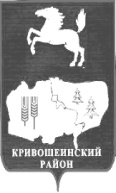  ДУМА  КРИВОШЕИНСКОГО  РАЙОНА                      РЕШЕНИЕОт   29 ноября  2018 года									№ с.КривошеиноТомской областиОб исполнении бюджета муниципального образования Кривошеинский район за 9 месяцев 2018 года 	Рассмотрев представленную Администрацией Кривошеинского района информацию об исполнении бюджета муниципального образования Кривошеинского района за 9 месяцев 2018 года,Дума Кривошеинского района РЕШИЛА:1. Принять к сведению информацию об исполнении бюджета муниципального образования Кривошеинский район  за 9 месяцев 2018 года по доходам в сумме 458 443,9 тыс. рублей, по расходам в сумме 444 673,9 тыс. рублей, с превышением доходов над расходами в сумме 13 770 тыс. рублей, в следующем составе:1.1. Информация о поступлении доходов в бюджет муниципального образования Кривошеинский район по кодам классификации за 9 месяцев 2018 года согласно приложения 1;1.2. Информация о расходах бюджета муниципального образования Кривошеинский район по ведомственной структуре расходов местного бюджета за 9 месяцев 2018 года согласно приложения 2;1.3. Информация об исполнении расходов бюджета муниципального образования Кривошеинский район по разделам и подразделам классификации расходов местного бюджета  за 9 месяцев 2018 года согласно приложения 2.1;1.4. Информация об источниках финансирования дефицита местного бюджета  по кодам классификации источников финансирования дефицитов за 9 месяцев 2018 года согласно приложения 3;1.5. Информация о программе приватизации (продажи) муниципального имущества и приобретения имущества в муниципальную собственность за 9 месяцев 2018 года согласно приложения 4;1.6. Информация о реализации муниципальных программ муниципального образования Кривошеинский район за 9 месяцев 2018 года согласно приложения 5;1.7.Информация о перечне объектов капитального строительства муниципальной собственности и объектам недвижимого имущества, приобретаемым в муниципальную собственность муниципального образования Кривошеинский район, финансируемых из местного бюджета за 9 месяцев 2018 года согласно приложения 6;1.8. Информация о перечне объектов капитального строительства муниципальной собственности и объектам недвижимого имущества, приобретаемым в муниципальную собственность муниципального образования Кривошеинский район, финансируемых из областного бюджета за 9 месяцев 2018 года согласно приложения 6.1;1.9. Информация о перечне объектов капитального строительства муниципальной собственности и объектам недвижимого имущества, приобретаемым в муниципальную собственность муниципального образования Кривошеинский район, финансируемых из федерального бюджета за 9 месяцев 2018 года согласно приложения 6.2;1.10. Информация о штатной численности муниципальных служащих органов местного самоуправления и работников муниципальных учреждений Кривошеинского района за   9 месяцев 2018 год согласно приложения 7.Председатель Думы Кривошеинского района 	                        	    В.В.Нестеров Глава Кривошеинского района	                              			    С.А.ТайлашевПриложение 1к Решению Думы Кривошеинского района"Об исполнении бюджета муниципального образованияКривошеинский район за  9 месяцев  2018 года"Приложение 1к Решению Думы Кривошеинского района"Об исполнении бюджета муниципального образованияКривошеинский район за  9 месяцев  2018 года"Приложение 1к Решению Думы Кривошеинского района"Об исполнении бюджета муниципального образованияКривошеинский район за  9 месяцев  2018 года"Приложение 1к Решению Думы Кривошеинского района"Об исполнении бюджета муниципального образованияКривошеинский район за  9 месяцев  2018 года"Приложение 1к Решению Думы Кривошеинского района"Об исполнении бюджета муниципального образованияКривошеинский район за  9 месяцев  2018 года"Информация о поступлении доходов в бюджет муниципального образования Кривошеинский район по кодам классификации доходов за 9 месяцев  2018 годаИнформация о поступлении доходов в бюджет муниципального образования Кривошеинский район по кодам классификации доходов за 9 месяцев  2018 годаИнформация о поступлении доходов в бюджет муниципального образования Кривошеинский район по кодам классификации доходов за 9 месяцев  2018 годаИнформация о поступлении доходов в бюджет муниципального образования Кривошеинский район по кодам классификации доходов за 9 месяцев  2018 годаИнформация о поступлении доходов в бюджет муниципального образования Кривошеинский район по кодам классификации доходов за 9 месяцев  2018 годатыс. руб.тыс. руб.тыс. руб.тыс. руб.тыс. руб.Код классификации доходаНаименование показателейУтвержденные бюджетные назначения на 2018 годИсполнено за  9 месяцев 2018 года% исполненияКод классификации доходаНаименование показателейУтвержденные бюджетные назначения на 2018 годИсполнено за  9 месяцев 2018 года% исполнения 1 00 00000 00 0000 000 Налоговые и неналоговые доходы73 312,056 612,377,21 01 00000 00 0000 000Налоги на прибыль, доходы62 159,648 077,577,31 01 02010 01 0000 110Налог на доходы физических лиц с доходов, источником которых является налоговый агент, за исключением доходов, в отношении которых исчисление и уплата налога осуществляются в соответствии со статьями 227, 227.1 и 228 Налогового кодекса Российской Федерации61 707,647 653,377,21 01 02020 01 0000 110Налог на доходы физических лиц с доходов, полученных от осуществления деятельности
физическими лицами, зарегистрированными в качестве индивидуальных предпринимателей,
 нотариусов, занимающихся частной  практикой, адвокатов, учредивших  адвокатские кабинеты, и других  лиц, занимающихся частной  практикой в соответствии со  статьей 227 Налогового кодекса Российской Федерации120,5100,083,01 01 02030 01 0000 110Налог на доходы физических лиц с  доходов, полученных физическими  лицами в соответствии со статьей 228 Налогового кодекса Российской Федерации331,5285,886,21 01 02040 01 0000 110Налог на доходы физических лиц в  виде фиксированных авансовых  платежей с доходов, полученных  физическими лицами, являющимися иностранными гражданами,  осуществляющими трудовую  деятельность по найму на  основании патента в соответствии  со статьей 227.1 Налогового
кодекса Российской Федерации0,038,41 03 00000 00 0000 000Налоги на товары (работы, услуги), реализуемые на территории Российской Федерации179,0143,980,41 03 02230 01 0000 110 Доходы от уплаты акцизов на  дизельное топливо, подлежащие  распределению между бюджетами
 субъектов Российской Федерации и  местными бюджетами с учетом  установленных дифференцированных  нормативов отчислений в местные  бюджеты71,062,788,31 03 02240 01 0000 110 Доходы от уплаты акцизов на  моторные масла для дизельных и  (или) карбюраторных (инжекторных)  двигателей, подлежащие  распределению между бюджетами  субъектов Российской Федерации и  местными бюджетами с учетом  установленных дифференцированных  нормативов отчислений в местные  бюджеты1,00,550,01 03 02250 01 0000 110 Доходы от уплаты акцизов на  автомобильный бензин, подлежащие  распределению между бюджетами  субъектов Российской Федерации и  местными бюджетами с учетом  установленных дифференцированных  нормативов отчислений в местные  бюджеты121,094,778,31 03 02260 01 0000 110Доходы от уплаты акцизов на  прямогонный бензин, подлежащие  распределению между бюджетами  субъектов Российской Федерации и  местными бюджетами с учетом  установленных  дифференцированных  нормативов отчислений в местные  бюджеты-14,0-14,0100,01 05 00000 00 0000 000Налоги на совокупный доход5 167,04 086,779,11 05 01000 01 0000 110Налог, взимаемый в связи с применением упрощенной системы налогообложения1 817,01 999,8110,11 05 02000 02 0000 110Единый налог на вмененный доход для отдельных видов деятельности3 310,02 086,363,01 05 03000 01 0000 110Единый сельскохозяйственный налог40,00,61,51 08 00000 01 0000 000Государственная пошлина645,0768,1119,11 09 00000 05 0000 000Задолженность и перерасчеты по отмененным налогам, сборам и иным обязательным платежам0,00,01 11 00000 00 0000 000Доходы от использования имущества, находящегося в государственной и муниципальной собственности2 585,0957,637,01 11 05013 05 0000 120Доходы, получаемые в виде арендной платы за земельные участки, государственная собственность на которые не разграничена и которые расположены в границах сельских территорий и межселенных территорий муниципальных районов, а также средства от продажи права на заключение договоров аренды указанных земельных участков 1 582,0238,615,11 11 05035 05 0000 120Доходы от сдачи в аренду имущества, находящегося в оперативном управлении органов управления муниципальных районов и созданных ими учреждений (за исключением имущества муниципальных бюджетных и автономных учреждений)1 003,0719,071,71 12 00000 01 0000 000Платежи при пользовании природными ресурсами161,0134,483,51 12 01010 01 0000 120Плата за выбросы загрязняющих веществ в атмосферный воздух стационарными объектами112,0111,699,61 12 01041 01 0000 120 Плата   за   размещение   отходов
 производства49,022,846,51 13 00000 05 0000 000Доходы от оказания платных услуг (работ) и компенсации затрат государства176,0618,3351,31 13 01995 05 0000 130 Прочие доходы от оказания платных  услуг (работ) получателями  средств бюджетов муниципальных
 районов120,086,472,01 13 02995 05 0000 130 Прочие доходы от компенсации  затрат бюджетов муниципальных  районов56,0531,9949,81 14 00000 00 0000 000Доходы от продажи материальных и нематериальных активов493,6107,421,81 14 02053 05 0000 410Доходы от реализации иного имущества, находящегося в собственности муниципальных
районов (за исключением имущества  муниципальных бюджетных и  автономных учреждений, а также  имущества муниципальных унитарных предприятий, в том числе казенных), в части реализации основных средств по указанному имуществу404,60,00,01 14 06013 05 0000 430Доходы от продажи земельных участков, государственная собственность на которые не
разграничена и которые расположены в границах сельских поселений и межселенных территорий муниципальных районов89,0107,4120,71 16 00000 00 0000 000Штрафы, санкции, возмещение ущерба1 745,81 618,492,71 17 00000 05 0000 000Прочие неналоговые доходы0,0100,02 00 00000 00 0000 000БЕЗВОЗМЕЗДНЫЕ ПОСТУПЛЕНИЯ580 634,4401 831,669,22 02 00000 00 0000 000Безвозмездные поступления от других бюджетов бюджетной системы Российской Федерации584 682,8405 880,069,42 02 10000 00 0000 151Дотации бюджетам субъектов Российской Федерации и муниципальных образований85 647,764 235,875,02 02 20000 00 0000 151Субсидии бюджетам бюджетной системы Российской Федерации 118 714,451 915,343,72 02 30000 00 0000 151Субвенции бюджетам субъектов Российской Федерации и муниципальных образований356 049,6277 956,678,12 02 40000 00 0000 151Иные межбюджетные трансферты24 271,111 772,348,52 07 05000 00 0000 000Прочие безвозмездные1 000,01 000,0100,02 19 00000 00 0000 000Возврат остатков субсидий, субвенций и иных межбюджетных трансфертов, имеющих целевое назначение прошлых лет-5 048,4-5 048,4100,0ВСЕГО ДОХОДОВВСЕГО ДОХОДОВ653 946,4458 443,970,1Приложение 2к Решению Думы Кривошеинского района"Об исполнении бюджета муниципального образования Кривошеинский район за  9 месяцев 2018 года"Приложение 2к Решению Думы Кривошеинского района"Об исполнении бюджета муниципального образования Кривошеинский район за  9 месяцев 2018 года"Приложение 2к Решению Думы Кривошеинского района"Об исполнении бюджета муниципального образования Кривошеинский район за  9 месяцев 2018 года"Приложение 2к Решению Думы Кривошеинского района"Об исполнении бюджета муниципального образования Кривошеинский район за  9 месяцев 2018 года"Приложение 2к Решению Думы Кривошеинского района"Об исполнении бюджета муниципального образования Кривошеинский район за  9 месяцев 2018 года"Приложение 2к Решению Думы Кривошеинского района"Об исполнении бюджета муниципального образования Кривошеинский район за  9 месяцев 2018 года"Приложение 2к Решению Думы Кривошеинского района"Об исполнении бюджета муниципального образования Кривошеинский район за  9 месяцев 2018 года"Приложение 2к Решению Думы Кривошеинского района"Об исполнении бюджета муниципального образования Кривошеинский район за  9 месяцев 2018 года"Информация о расходах бюджета муниципального образования Кривошеинский район по ведомственной структуре расходов местного бюджета за 9 месяцев 2018 годаИнформация о расходах бюджета муниципального образования Кривошеинский район по ведомственной структуре расходов местного бюджета за 9 месяцев 2018 годаИнформация о расходах бюджета муниципального образования Кривошеинский район по ведомственной структуре расходов местного бюджета за 9 месяцев 2018 годаИнформация о расходах бюджета муниципального образования Кривошеинский район по ведомственной структуре расходов местного бюджета за 9 месяцев 2018 годаИнформация о расходах бюджета муниципального образования Кривошеинский район по ведомственной структуре расходов местного бюджета за 9 месяцев 2018 годаИнформация о расходах бюджета муниципального образования Кривошеинский район по ведомственной структуре расходов местного бюджета за 9 месяцев 2018 годаИнформация о расходах бюджета муниципального образования Кривошеинский район по ведомственной структуре расходов местного бюджета за 9 месяцев 2018 годаИнформация о расходах бюджета муниципального образования Кривошеинский район по ведомственной структуре расходов местного бюджета за 9 месяцев 2018 года(тыс. рублей)Наименование показателей ВедРзПрЦСРВРБюджетные ассигнования по сводной бюджетной росписи Кассовое исполнение% исполненияВСЕГО:674 790,7444 673,965,9Администрация (исполнительно - распорядительный орган муниципального образования) -  Администрация Кривошеинского района901178 829,7118 032,866,0Общегосударственные вопросы901010035 167,121 865,062,2Функционирование высшего должностного лица субъекта Российской Федерации и муниципального образования90101021 890,31 277,967,6Руководство и управление в сфере установленных функций органов государственной власти субъектов Российской Федерации и органов местного самоуправления901010200200000001 890,31 277,967,6Глава муниципального образования901010200203000001 890,31 277,967,6Расходы на выплаты персоналу в целях обеспечения выполнения функций государственными (муниципальными) органами, казенными учреждениями, органами управления государственными внебюджетными фондами901010200203000001001 890,31 277,967,6Расходы на выплаты персоналу государственных (муниципальных) органов901010200203000001201 890,31 277,967,6Функционирование Правительства Российской Федерации, высших исполнительных органов государственной власти субъектов Российской Федерации, местных администраций901010429 670,718 069,060,9Руководство и управление в сфере установленных функций органов государственной власти субъектов Российской Федерации и органов местного самоуправления9010104002000000023 960,514 831,761,9Центральный аппарат9010104002040000023 960,514 831,761,9Расходы на выплаты персоналу в целях обеспечения выполнения функций государственными (муниципальными) органами, казенными учреждениями, органами управления государственными внебюджетными фондами9010104002040000010018 137,613 176,072,6Расходы на выплаты персоналу государственных (муниципальных) органов9010104002040000012018 137,613 176,072,6Закупка товаров, работ и услуг для обеспечения государственных (муниципальных) нужд901010400204000002005 758,01 605,727,9Иные закупки товаров, работ и услуг для обеспечения государственных (муниципальных) нужд901010400204000002405 758,01 605,727,9Иные бюджетные ассигнования9010104002040000080065,050,076,9Уплата налогов, сборов и иных платежей9010104002040000085065,050,076,9Государственная программа "Развитие предпринимательства в Томской области"901010403000000002,42,291,5Подпрограмма "Развитие сферы общераспространенных полезных ископаемых"901010403200000002,42,291,5Ведомственная целевая программа "Организация предоставления, переоформления и изъятия горных отводов для разработки месторождений и проявлений общераспространенных полезных ископаемых"901010403260000002,42,291,5Осуществление отдельных государственных полномочий по предоставлению, переоформлению и изъятию горных отводов для разработки месторождений и проявлений общераспространенных полезных ископаемых901010403260401002,42,291,5Расходы на выплаты персоналу в целях обеспечения выполнения функций государственными (муниципальными) органами, казенными учреждениями, органами управления государственными внебюджетными фондами901010403260401001002,22,2100,0Расходы на выплаты персоналу государственных (муниципальных) органов901010403260401001202,22,2100,0Закупка товаров, работ и услуг для обеспечения государственных (муниципальных) нужд901010403260401002000,20,00,0Иные закупки товаров, работ и услуг для обеспечения государственных (муниципальных) нужд901010403260401002400,20,00,0Государственная программа "Совершенствование механизмов управления экономическим развитием Томской области"9010104040000000023,70,00,0Подпрограмма "Баланс экономических интересов потребителей и поставщиков на регулируемых рынках товаров и услуг"9010104042000000023,70,00,0Ведомственная целевая программа "Реализация в муниципальных образованиях Томской области отдельных государственных полномочий по регулированию тарифов на перевозки пассажиров и багажа всеми видами общественного транспорта в городском, пригородном и междугородном сообщении (кроме железнодорожного транспорта) по городским, пригородным и междугородным муниципальным маршрутам"9010104042610000023,70,00,0Осуществление отдельных государственных полномочий по регулированию тарифов на перевозки пассажиров и багажа всеми видами общественного транспорта в городском, пригородном и междугородном сообщении (кроме железнодорожного транспорта) по городским, пригородным и междугородным муниципальным маршрутам9010104042614011023,70,00,0Расходы на выплаты персоналу в целях обеспечения выполнения функций государственными (муниципальными) органами, казенными учреждениями, органами управления государственными внебюджетными фондами9010104042614011010021,30,00,0Расходы на выплаты персоналу государственных (муниципальных) органов9010104042614011012021,30,00,0Закупка товаров, работ и услуг для обеспечения государственных (муниципальных) нужд901010404261401102002,40,00,0Иные закупки товаров, работ и услуг для обеспечения государственных (муниципальных) нужд901010404261401102402,40,00,0Резервные фонды9010104070000000080,080,0100,0Резервные фонды местных администраций9010104070050000080,080,0100,0Иные бюджетные ассигнования9010104070050000080080,080,0100,0Уплата налогов, сборов и иных платежей9010104070050000085080,080,0100,0Государственная программа "Развитие культуры и туризма в Томской области"90101041000000000102,753,051,6Подпрограмма "Развитие культуры и архивного дела в Томской области"90101041010000000102,753,051,6Ведомственная целевая программа "Обеспечение предоставления архивных услуг архивными учреждениями Томской области"90101041016300000102,753,051,6Осуществление отдельных государственных полномочий по хранению, комплектованию, учету и использованию архивных документов, относящихся к собственности Томской области90101041016340640102,753,051,6Расходы на выплаты персоналу в целях обеспечения выполнения функций государственными (муниципальными) органами, казенными учреждениями, органами управления государственными внебюджетными фондами9010104101634064010092,453,057,4Расходы на выплаты персоналу государственных (муниципальных) органов9010104101634064012092,453,057,4Закупка товаров, работ и услуг для обеспечения государственных (муниципальных) нужд9010104101634064020010,30,00,0Иные закупки товаров, работ и услуг для обеспечения государственных (муниципальных) нужд9010104101634064024010,30,00,0Государственная программа "Социальная поддержка населения Томской области"9010104110000000050,526,853,1Подпрограмма "Развитие мер социальной поддержки отдельных категорий граждан"9010104111000000050,526,853,1Ведомственная целевая программа "Исполнение принятых обязательств по социальной поддержке отдельных категорий граждан за счет средств областного бюджета"9010104111600000050,526,853,1Организация и осуществление деятельности по опеке и попечительству в соответствии с Законом Томской области от 28 декабря 2007 года № 298-ОЗ "О наделении органов местного самоуправления отдельными государственными полномочиями по организации и осуществлению деятельности по опеке и попечительству в Томской области"9010104111604070050,526,853,1Расходы на выплаты персоналу в целях обеспечения выполнения функций государственными (муниципальными) органами, казенными учреждениями, органами управления государственными внебюджетными фондами9010104111604070010046,026,858,3Расходы на выплаты персоналу государственных (муниципальных) органов9010104111604070012046,026,858,3Закупка товаров, работ и услуг для обеспечения государственных (муниципальных) нужд901010411160407002004,50,00,0Иные закупки товаров, работ и услуг для обеспечения государственных (муниципальных) нужд901010411160407002404,50,00,0Государственная программа "Детство под защитой"901010412000000004 720,32 541,253,8Подпрограмма "Сохранение для ребенка кровной семьи"90101041210000000695,8448,964,5Ведомственная целевая программа "Организация работы по профилактике семейного неблагополучия"90101041216000000695,8448,964,5Осуществление отдельных государственных полномочий по созданию и обеспечению деятельности комиссий по делам несовершеннолетних и защите их прав90101041216040730695,8448,964,5Расходы на выплаты персоналу в целях обеспечения выполнения функций государственными (муниципальными) органами, казенными учреждениями, органами управления государственными внебюджетными фондами90101041216040730100560,8384,068,5Расходы на выплаты персоналу государственных (муниципальных) органов90101041216040730120560,8384,068,5Закупка товаров, работ и услуг для обеспечения государственных (муниципальных) нужд90101041216040730200135,065,048,1Иные закупки товаров, работ и услуг для обеспечения государственных (муниципальных) нужд90101041216040730240135,065,048,1Подпрограмма "Защита прав детей-сирот"901010412200000004 024,52 092,352,0Ведомственная целевая программа "Организация работы по развитию форм жизнеустройства детей-сирот и детей, оставшихся без попечения родителей"901010412262000004 005,02 082,052,0Осуществление отдельных государственных полномочий по организации и осуществлению деятельности по опеке и попечительству в Томской области901010412262407804 005,02 082,052,0Расходы на выплаты персоналу в целях обеспечения выполнения функций государственными (муниципальными) органами, казенными учреждениями, органами управления государственными внебюджетными фондами901010412262407801003 495,01 817,052,0Расходы на выплаты персоналу государственных (муниципальных) органов901010412262407801203 495,01 817,052,0Закупка товаров, работ и услуг для обеспечения государственных (муниципальных) нужд90101041226240780200510,0265,052,0Иные закупки товаров, работ и услуг для обеспечения государственных (муниципальных) нужд90101041226240780240510,0265,052,0Основное мероприятие "Предоставление жилых помещений детям-сиротам и детям, оставшимся без попечения родителей, лицам из их числа по договорам найма специализированных жилых помещений"9010104122800000019,510,352,8Предоставление жилых помещений детям-сиротам и детям, оставшимся без попечения родителей, лицам из их числа по договорам найма специализированных жилых помещений9010104122804082019,510,352,8Расходы на выплаты персоналу в целях обеспечения выполнения функций государственными (муниципальными) органами, казенными учреждениями, органами управления государственными внебюджетными фондами9010104122804082010017,710,358,2Расходы на выплаты персоналу государственных (муниципальных) органов9010104122804082012017,710,358,2Закупка товаров, работ и услуг для обеспечения государственных (муниципальных) нужд901010412280408202001,80,00,0Иные закупки товаров, работ и услуг для обеспечения государственных (муниципальных) нужд901010412280408202401,80,00,0Государственная программа "Обеспечение доступности жилья и улучшение качества жилищных условий населения Томской области"9010104130000000042,728,867,4Подпрограмма "Оказание государственной поддержки по улучшению жилищных условий отдельных категорий граждан"9010104132000000042,728,867,4Основное мероприятие "Осуществление мероприятий в рамках реализации подпрограммы "Выполнение государственных обязательств по обеспечению жильем категорий граждан, установленных федеральным законодательством" федеральной целевой программы "Жилище" на 2011-2015 годы, утвержденной постановлением Правительства РФ от 17.12.2010 № 1050"9010104132810000042,728,867,4Осуществление государственных полномочий по регистрации и учету граждан, имеющих право на получение социальных выплат для приобретения жилья в связи с переселением из районов Крайнего Севера и приравненных к ним местностей9010104132814082042,728,867,4Расходы на выплаты персоналу в целях обеспечения выполнения функций государственными (муниципальными) органами, казенными учреждениями, органами управления государственными внебюджетными фондами9010104132814082010038,428,875,0Расходы на выплаты персоналу государственных (муниципальных) органов9010104132814082012038,428,875,0Закупка товаров, работ и услуг для обеспечения государственных (муниципальных) нужд901010413281408202004,30,00,0Иные закупки товаров, работ и услуг для обеспечения государственных (муниципальных) нужд901010413281408202404,30,00,0Государственная программа "Повышение эффективности регионального и муниципального управления"90101042300000000622,1456,673,4Подпрограмма "Развитие местного самоуправления и муниципальной службы в Томской области"90101042310000000622,1456,673,4Ведомственная целевая программа "Государственная поддержка развития местного самоуправления в Томской области"90101042316000000622,1456,673,4Осуществление отдельных государственных полномочий по созданию и обеспечению деятельности административных комиссий в Томской области90101042316040940622,1456,673,4Расходы на выплаты персоналу в целях обеспечения выполнения функций государственными (муниципальными) органами, казенными учреждениями, органами управления государственными внебюджетными фондами90101042316040940100557,1417,975,0Расходы на выплаты персоналу государственных (муниципальных) органов90101042316040940120557,1417,975,0Закупка товаров, работ и услуг для обеспечения государственных (муниципальных) нужд9010104231604094020065,038,759,5Иные закупки товаров, работ и услуг для обеспечения государственных (муниципальных) нужд9010104231604094024065,038,759,5Целевые программы муниципальных образований9010104790000000065,748,774,1Муниципальная программа "Профессиональная подготовка, переподготовка, повышение квалификации и стажировка муниципальных служащих муниципального образования Кривошеинский район"9010104791300000065,748,774,1Профессиональная подготовка кадров для органов местного самоуправления муниципального образования Кривошеинский район и организация мероприятий, направленных на профессиональное развитие муниципальных служащих9010104791310000065,748,774,1Закупка товаров, работ и услуг для обеспечения государственных (муниципальных) нужд9010104791310000020065,748,774,1Иные закупки товаров, работ и услуг для обеспечения государственных (муниципальных) нужд9010104791310000024065,748,774,1Судебная система901010575,055,073,3Непрограммное направление расходов9010105990000000075,055,073,3Осуществление полномочий по составлению (изменению) списков кандидатов в присяжные заседатели федеральных судов общей юрисдикции в Российской Федерации9010105990005120075,055,073,3Закупка товаров, работ и услуг для обеспечения государственных (муниципальных) нужд9010105990005120020075,055,073,3Иные закупки товаров, работ и услуг для обеспечения государственных (муниципальных) нужд9010105990005120024075,055,073,3Другие общегосударственные вопросы90101133 531,22 463,269,8Руководство и управление в сфере установленных функций органов государственной власти субъектов Российской Федерации и органов местного самоуправления901011300200000001 588,51 143,772,0Обеспечение деятельности (оказание услуг) подведомственных учреждений901011300299000001 588,51 143,772,0Расходы на выплаты персоналу в целях обеспечения выполнения функций государственными (муниципальными) органами, казенными учреждениями, органами управления государственными внебюджетными фондами901011300299000001001 507,41 133,275,2Расходы на выплаты персоналу казенных учреждений901011300299000001101 507,41 133,275,2Закупка товаров, работ и услуг для обеспечения государственных (муниципальных) нужд9010113002990000020081,110,512,9Иные закупки товаров, работ и услуг для обеспечения государственных (муниципальных) нужд9010113002990000024081,110,512,9Реализация государственных функций, связанных с общегосударственным управлением90101130920000000436,4431,098,8Выполнение других обязательств государства90101130923000000436,4431,098,8Закупка товаров, работ и услуг для обеспечения государственных (муниципальных) нужд9010113092300000020029,229,2100,0Иные закупки товаров, работ и услуг для обеспечения государственных (муниципальных) нужд9010113092300000024029,229,2100,0Расходы по уплате членских взносов на осуществление деятельности Ассоциации "Совет муниципальных образований Томской области"90101130923300000162,7157,496,7Иные бюджетные ассигнования90101130923300000800162,7157,496,7Уплата налогов, сборов и иных платежей90101130923300000850162,7157,496,7Расходы по управлению и содержанию муниципальной собственности, оформление прав в отношении муниципального имущества90101130923800000244,4244,4100,0Иные бюджетные ассигнования90101130923800000800244,4244,4100,0Уплата налогов, сборов и иных платежей90101130923800000850244,4244,4100,0Целевые программы муниципальных образований901011379000000001 506,3888,559,0Муниципальная программа "Информационная политика и работа с общественностью муниципального образования Кривошеинский район на 2017-2019 годы"90101137912000000866,3706,881,6Информирование населения о деятельности органов местного самоуправления90101137912100000805,7650,280,7Закупка товаров, работ и услуг для обеспечения государственных (муниципальных) нужд90101137912100000200805,7650,280,7Иные закупки товаров, работ и услуг для обеспечения государственных (муниципальных) нужд90101137912100000240805,7650,280,7Организация специальных событий и организационно-представительных мероприятий9010113791220000060,656,693,4Закупка товаров, работ и услуг для обеспечения государственных (муниципальных) нужд9010113791220000020060,656,693,4Иные закупки товаров, работ и услуг для обеспечения государственных (муниципальных) нужд9010113791220000024060,656,693,4Муниципальная программа "Управление муниципальным имуществом муниципального образования Кривошеинский район"90101137921000000640,0181,728,4Оценка недвижимости, признание прав и регулирование отношений по муниципальной собственности90101137921100000140,05,64,0Закупка товаров, работ и услуг для обеспечения государственных (муниципальных) нужд90101137921100000200140,05,64,0Иные закупки товаров, работ и услуг для обеспечения государственных (муниципальных) нужд90101137921100000240140,05,64,0Содержание имущества, раздел помещений, зданий, строений, составляющих казну муниципального образования Кривошеинский район90101137921200000300,0164,154,7Закупка товаров, работ и услуг для обеспечения государственных (муниципальных) нужд90101137921200000200300,0164,154,7Иные закупки товаров, работ и услуг для обеспечения государственных (муниципальных) нужд90101137921200000240300,0164,154,7Проведение мероприятий по установлению границ и оформлению земельно-правовых отношений на земельные участки90101137921300000200,012,06,0Закупка товаров, работ и услуг для обеспечения государственных (муниципальных) нужд90101137921300000200200,012,06,0Иные закупки товаров, работ и услуг для обеспечения государственных (муниципальных) нужд90101137921300000240200,012,06,0Национальная экономика901040091 838,676 053,782,8Общеэкономические вопросы901040198,557,958,8Государственная программа "Развитие рынка труда в Томской области"9010401050000000098,557,958,8Подпрограмма "Развитие социального партнерства, улучшение условий и охраны труда"9010401052000000098,557,958,8Ведомственная целевая программа "Содействие развитию социального партнерства, улучшению условий и охраны труда в Томской области"9010401052620000098,557,958,8Осуществление переданных отдельных государственных полномочий по регистрации коллективных договоров9010401052624014098,557,958,8Расходы на выплаты персоналу в целях обеспечения выполнения функций государственными (муниципальными) органами, казенными учреждениями, органами управления государственными внебюджетными фондами9010401052624014010097,557,959,4Расходы на выплаты персоналу государственных (муниципальных) органов9010401052624014012097,557,959,4Закупка товаров, работ и услуг для обеспечения государственных (муниципальных) нужд901040105262401402001,00,00,0Иные закупки товаров, работ и услуг для обеспечения государственных (муниципальных) нужд901040105262401402401,00,00,0Сельское хозяйство и рыболовство901040591 396,075 887,283,0Государственная программа "Развитие сельского хозяйства и регулируемых рынков в Томской области"9010405060000000090 593,375 638,583,5Подпрограмма "Развитие сельскохозяйственного производства в Томской области"9010405061000000090 593,375 638,583,5Основное мероприятие "Развитие подотрасли животноводства, переработки и реализации продукции животноводства"9010405061810000084 495,172 089,885,3Повышение продуктивности крупного рогатого скота молочного направления9010405061814542078 260,065 854,784,1Иные бюджетные ассигнования9010405061814542080078 260,065 854,784,1Субсидии юридическим лицам (кроме некоммерческих организаций), индивидуальным предпринимателям, физическим лицам - производителям товаров, работ, услуг9010405061814542081078 260,065 854,784,1Повышение продуктивности крупного рогатого скота молочного направления901040506181R54206 235,16 235,1100,0Иные бюджетные ассигнования901040506181R54208006 235,16 235,1100,0Субсидии юридическим лицам (кроме некоммерческих организаций), индивидуальным предпринимателям, физическим лицам - производителям товаров, работ, услуг901040506181R54208106 235,16 235,1100,0Основное мероприятие "Поддержка малых форм хозяйствования"901040506182000006 083,93 539,558,2Осуществление отдельных государственных полномочий по поддержке сельскохозяйственного производства (поддержка малых форм хозяйствования)901040506182402001 944,01 313,667,6Закупка товаров, работ и услуг для обеспечения государственных (муниципальных) нужд90104050618240200200467,8259,055,4Иные закупки товаров, работ и услуг для обеспечения государственных (муниципальных) нужд90104050618240200240467,8259,055,4Иные бюджетные ассигнования901040506182402008001 476,21 054,671,4Субсидии юридическим лицам (кроме некоммерческих организаций), индивидуальным предпринимателям, физическим лицам - производителям товаров, работ, услуг901040506182402008101 476,21 054,671,4Осуществление отдельных государственных полномочий по поддержке сельскохозяйственного производства, в том числе на осуществление управленческих функций органами местного самоуправления901040506182402104 139,92 225,953,8Расходы на выплаты персоналу в целях обеспечения выполнения функций государственными (муниципальными) органами, казенными учреждениями, органами управления государственными внебюджетными фондами901040506182402101003 705,91 929,652,1Расходы на выплаты персоналу государственных (муниципальных) органов901040506182402101203 705,91 929,652,1Закупка товаров, работ и услуг для обеспечения государственных (муниципальных) нужд90104050618240210200434,0296,268,3Иные закупки товаров, работ и услуг для обеспечения государственных (муниципальных) нужд90104050618240210240434,0296,268,3Основное мероприятие "Содействие достижению целевых показателей реализации региональных программ развития агропромышленного комплекса"9010405061880000014,39,264,5Содействие достижению целевых показателей региональных программ развития агропромышленного комплекса901040506188402203,52,570,9Иные бюджетные ассигнования901040506188402208003,52,570,9Субсидии юридическим лицам (кроме некоммерческих организаций), индивидуальным предпринимателям, физическим лицам - производителям товаров, работ, услуг901040506188402208103,52,570,9Содействие достижению целевых показателей региональных программ развития агропромышленного комплекса901040506188R543010,76,762,4Иные бюджетные ассигнования901040506188R543080010,76,762,4Субсидии юридическим лицам (кроме некоммерческих организаций), индивидуальным предпринимателям, физическим лицам - производителям товаров, работ, услуг901040506188R543081010,76,762,4Резервные фонды901040507000000002,72,7100,0Резервные фонды местных администраций901040507005000002,72,7100,0Субсидии юридическим лицам (кроме некоммерческих организаций), индивидуальным предпринимателям, физическим лицам - производителям товаров, работ, услуг901040507005000008002,72,7100,0Уплата налогов, сборов и иных платежей901040507005000008502,72,7100,0Целевые программы муниципальных образований90104057900000000800,0246,030,8Муниципальная программа "Районный конкурс в агропромышленном комплексе Кривошеинского района на 2017-2019 годы"90104057911000000400,00,00,0Проведение районного конкурса в агропромышленном комплексе Кривошеинского района90104057911100000400,00,00,0Закупка товаров, работ и услуг для обеспечения государственных (муниципальных) нужд9010405791110000020021,00,00,0Иные закупки товаров, работ и услуг для обеспечения государственных (муниципальных) нужд9010405791110000024021,00,00,0Социальное обеспечение и иные выплаты населению90104057911100000300379,10,00,0Премии и гранты90104057911100000350379,10,00,0Муниципальная программа "Развитие личных подсобных хозяйств в Кривошеинском районе на 2015-2018 годы"90104057916000000400,0246,061,5Государственная поддержка личных подсобных хозяйств, содержащих поголовье коров90104057916100000400,0246,061,5Иные бюджетные ассигнования90104057916100000800400,0246,061,5Субсидии юридическим лицам (кроме некоммерческих организаций), индивидуальным предпринимателям, физическим лицам - производителям товаров, работ, услуг90104057916100000810400,0246,061,5Дорожное хозяйство (дорожные фонды)9010409179,075,642,2Целевые программы муниципальных образований90104097900000000179,075,642,2Муниципальная программа "Развитие автомобильных дорог Кривошеинского района"90104097928000000179,075,642,2Содержание автомобильных дорог в муниципальных образованиях90104097928300000179,075,642,2Закупка товаров, работ и услуг для обеспечения государственных (муниципальных) нужд90104097928300000200179,075,642,2Иные закупки товаров, работ и услуг для обеспечения государственных (муниципальных) нужд90104097928300000240179,075,642,2Другие вопросы в области национальной экономики9010412165,133,020,0Государственная программа "Развитие предпринимательства в Томской области"9010412030000000044,123,152,4Подпрограмма "Развитие малого и среднего предпринимательства в Томской области"9010412031000000044,123,152,4Основное мероприятие "Обеспечение доступности для субъектов малого и среднего предпринимательства информационно-консультационной поддержки ведения предпринимательской деятельности"9010412031810000044,123,152,4Cофинансирование расходов на реализацию мероприятий муниципальных программ (подпрограмм), направленных на развитие малого и среднего предпринимательства9010412031814002044,123,152,4Закупка товаров, работ и услуг для обеспечения государственных (муниципальных) нужд9010412031814002020044,123,152,4Иные закупки товаров, работ и услуг для обеспечения государственных (муниципальных) нужд9010412031814002024044,123,152,4Целевые программы муниципальных образований90104127900000000121,09,98,2Муниципальная программа "Развитие малого и среднего предпринимательства в Кривошеинском районе на 2015-2019 годы"90104127918000000121,09,98,2Формирование позитивного отношения молодежи к предпринимательству на селе. Проведение бизнес тренингов, проектных сессий, семинаров среди молодежи с целью проработки проектов, возможных к реализации.901041279181000009,00,00,0Cофинансирование расходов на реализацию мероприятий муниципальных программ (подпрограмм), направленных на развитие малого и среднего предпринимательства901041279181S00209,00,00,0Закупка товаров, работ и услуг для обеспечения государственных (муниципальных) нужд901041279181S00202009,00,00,0Иные закупки товаров, работ и услуг для обеспечения государственных (муниципальных) нужд901041279181S00202409,00,00,0Формирование позитивного отношения молодежи к предпринимательству на селе. Ежегодная организация празднования дня российского предпринимательства9010412791820000012,09,982,5Закупка товаров, работ и услуг для обеспечения государственных (муниципальных) нужд901041279182000002002,10,00,0Иные закупки товаров, работ и услуг для обеспечения государственных (муниципальных) нужд901041279182000002402,10,00,0Cофинансирование расходов на реализацию мероприятий муниципальных программ (подпрограмм), направленных на развитие малого и среднего предпринимательства901041279182S00209,99,9100,0Закупка товаров, работ и услуг для обеспечения государственных (муниципальных) нужд901041279182S00202009,99,9100,0Иные закупки товаров, работ и услуг для обеспечения государственных (муниципальных) нужд901041279182S00202409,99,9100,0Софинансирование расходов на поддержку стартующего бизнеса901041279184L0640100,00,00,0Иные бюджетные ассигнования901041279184L0640800100,00,00,0Субсидии юридическим лицам (кроме некоммерческих организаций), индивидуальным предпринимателям, физическим лицам - производителям товаров, работ, услуг901041279184L0640810100,00,00,0Жилищно-коммунальное хозяйство90105001 147,8961,183,7Жилищное хозяйство90105014,02,868,8Целевые программы муниципальных образований901050179000000004,02,868,8Муниципальная программа "Управление муниципальным имуществом муниципального образования Кривошеинский район на 2017-2021 годы"901050179210000004,02,868,8Содержание имущества, раздел помещений, зданий, строений, составляющих казну муниципального образования Кривошеинский район901050179212000004,02,868,8Закупка товаров, работ и услуг для обеспечения государственных (муниципальных) нужд901050179212000002004,02,868,8Иные закупки товаров, работ и услуг для обеспечения государственных (муниципальных) нужд901050179212000002404,02,868,8Коммунальное хозяйство90105021 143,8958,383,8Поддержка коммунального хозяйства90105023910000000150,087,258,1Мероприятия в области коммунального хозяйства90105023910500000150,087,258,1Закупка товаров, работ и услуг для обеспечения государственных (муниципальных) нужд90105023910500000200150,087,258,1Иные закупки товаров, работ и услуг для обеспечения государственных (муниципальных) нужд90105023910500000240150,087,258,1Целевые программы муниципальных образований90105027900000000993,8871,287,7Муниципальная программа "Газификация Кривошеинского района"9010502792500000083,840,147,8Строительно-монтажные работы9010502792510000083,840,147,8Закупка товаров, работ и услуг для обеспечения государственных (муниципальных) нужд9010502792510000020083,840,147,8Иные закупки товаров, работ и услуг для обеспечения государственных (муниципальных) нужд9010502792510000024083,840,147,8Муниципальная программа "Развитие коммунальной и коммуникационной инфраструктуры в Кривошеинском районе на период с 2016 до 2020 года"90105027929000000910,0831,191,3Рекультивация полигона твердых коммунальных отходов90105027929200000910,0831,191,3Закупка товаров, работ и услуг для обеспечения государственных (муниципальных) нужд90105027929200000200910,0831,191,3Иные закупки товаров, работ и услуг для обеспечения государственных (муниципальных) нужд90105027929200000240910,0831,191,3Образование9010700107,0075,070,1Молодежная политика и оздоровление детей9010707107,075,070,1Целевые программы муниципальных образований90107077900000000107,075,070,1Муниципальная программа «Развитие  эффективной молодёжной политики  на территории  Кривошеинского  района  в 2018-2020 годы».90107077924000000107,075,070,1Укрепление кадрового потенциала реализации молодежной политики901070779241000005,00,00,0Закупка товаров, работ и услуг для обеспечения государственных (муниципальных) нужд901070779241000002005,00,00,0Иные закупки товаров, работ и услуг для обеспечения государственных (муниципальных) нужд901070779241000002405,00,00,0Содействие экономической самостоятельности молодежи9010707792420000030,025,083,3Закупка товаров, работ и услуг для обеспечения государственных (муниципальных) нужд9010707792420000020030,025,083,3Иные закупки товаров, работ и услуг для обеспечения государственных (муниципальных) нужд9010707792420000024030,025,083,3Вовлечение молодежи в социальную практику9010707792430000060,038,063,3Расходы на выплаты персоналу в целях обеспечения выполнения функций государственными (муниципальными) органами, казенными учреждениями, органами управления государственными внебюджетными фондами9010707792430000010044,522,550,6Расходы на выплаты персоналу казенных учреждений9010707792430000011044,522,550,6Закупка товаров, работ и услуг для обеспечения государственных (муниципальных) нужд9010707792430000020015,515,5100,0Иные закупки товаров, работ и услуг для обеспечения государственных (муниципальных) нужд9010707792430000024015,515,5100,0Патриотическое воспитание молодых людей9010707792450000012,012,0100,0Расходы на выплаты персоналу в целях обеспечения выполнения функций государственными (муниципальными) органами, казенными учреждениями, органами управления государственными внебюджетными фондами9010707792450000020012,012,0100,0Расходы на выплаты персоналу казенных учреждений9010707792450000024012,012,0100,0Здравоохранение901090023,023,0100,0Другие вопросы в области здравоохранения901090923,023,0100,0Целевые программы муниципальных образований9010909790000000023,023,0100,0Муниципальная программа "Информационная политика и работа с общественностью муниципального образования Кривошеинский район"9010909791200000023,023,0100,0Организация специальных событий и организационно-представительных мероприятий9010909791220000023,023,0100,0Социальное обеспечение и иные выплаты населению9010909791220000030023,023,0100,0Премии и гранты9010909791220000035023,023,0100,1Социальная политика901100027 373,118 573,367,9Социальное обеспечение населения90110034 009,83 313,382,6Государственная программа "Развитие сельского хозяйства и регулируемых рынков в Томской области"901100306000000002 713,92 688,499,1Подпрограмма "Устойчивое развитие сельских территорий Томской области до 2020 года"901100306200000002 713,92 688,499,1Основное мероприятие "Улучшение жилищных условий граждан, проживающих в сельской местности, в том числе молодых семей и молодых специалистов"901100306292000002 713,92 688,499,1Реализация мероприятий по устойчивому развитию сельских территорий - Улучшение жилищных условий граждан, проживающих в сельское местности, в том числе молодых семей и молодых специалистов901100306292456701 573,71 558,999,1Социальное обеспечение и иные выплаты населению901100306292456703001 573,71 558,999,1Социальные выплаты гражданам, кроме публичных нормативных социальных выплат901100306292456703201 573,71 558,999,1Улучшение жилищных условий граждан, проживающих в сельское местности, в том числе молодых семей и молодых специалистов901100306292L56701 140,21 129,599,1Социальное обеспечение и иные выплаты населению901100306292L56703001 140,21 129,599,1Социальные выплаты гражданам, кроме публичных нормативных социальных выплат901100306292L56703201 140,21 129,599,1Резервные фонды9011003070000000052,052,0100,0Резервные фонды местных администраций90110030700500000052,052,0100,0Социальное обеспечение и иные выплаты населению9011003070050000030052,052,0100,0Иные выплаты населению9011003070050000036052,052,0100,0Целевые программы муниципальных образований901100379000000001 243,9572,946,1Муниципальная программа "Старшее поколение на 2017-2019 годы"9011003791000000033,020,261,2Меры обеспечения социальной защищенности, улучшение по информированности граждан9011003791010000033,020,261,2Социальное обеспечение и иные выплаты населению9011003791010000030033,020,261,2Социальные выплаты гражданам, кроме публичных нормативных социальных выплат9011003791010000032033,020,261,2Муниципальная программа "Обеспечение жильем молодых семей в Кривошеинском районе Томской области на 2015-2020 годы"90110037915000000430,00,00,0Улучшение жилищных условий молодых семей901100379152L0200430,00,00,0Социальное обеспечение и иные выплаты населению901100379152L0200300430,00,00,0Социальные выплаты гражданам, кроме публичных нормативных социальных выплат901100379152L0200320430,00,00,0Муниципальная программа "Устойчивое развитие муниципального образования Кривошеинский район Томской области на 2014-2017 годы и на период до 2020 года"90110037920000000493,0382,277,5Улучшение жилищных условий граждан, в том числе молодых семей, молодых специалистов, проживающих в сельской местности901100379204S5670493,0382,277,5Социальное обеспечение и иные выплаты населению901100379204S5670300493,0382,277,5Социальные выплаты гражданам, кроме публичных нормативных социальных выплат901100379204S5670320493,0382,277,5Муниципальная программа «Муниципальная поддержка специалистов предприятий агропромышленного комплекса и социальной сферы Кривошеинского района на 2017-2020 годы»90110037933000000288,0170,559,2Привлечение специалистов для работы на предприятиях агропромышленного комплекса и социальной сферы на территории муниципального образования Кривошеинский район90110037933100000288,0170,559,2Социальное обеспечение и иные выплаты населению90110037933100000300288,0170,559,2Социальные выплаты гражданам, кроме публичных нормативных социальных выплат90110037933100000320288,0170,559,2Охрана семьи и детства901100423 363,315 260,065,3Государственная программа "Детство под защитой"9011004120000000023 363,315 260,065,3Подпрограмма "Защита прав детей-сирот"9011004122000000023 363,315 260,065,3Ведомственная целевая программа "Организация работы по развитию форм жизнеустройства детей-сирот и детей, оставшихся без попечения родителей"9011004122620000023 150,715 151,165,4Проведение ремонта жилых помещений, единственными собственниками которых являются дети-сироты и дети, оставшиеся без попечения родителей90110041226240750189,01,70,9Закупка товаров, работ и услуг для государственных нужд9011004122624075020010,01,717,0Иные закупки товаров, работ и услуг для государственных нужд9011004122624075024010,01,717,0Социальное обеспечение и иные выплаты населению90110041226240750300179,00,00,0Социальные выплаты гражданам, кроме публичных нормативных социальных выплат90110041226240750320179,00,00,0Ежемесячная выплата денежных средств опекунам (попечителям) на содержание детей и обеспечение денежными средствами лиц из числа детей-сирот и детей, оставшихся без попечения родителей, находившихся под опекой (попечительством), в приемной семье и продолжающих обучение в муниципальных общеобразовательных организациях901100412262407604 179,62 796,066,9Закупка товаров, работ и услуг для обеспечения государственных (муниципальных) нужд9011004122624076020021,012,258,0Иные закупки товаров, работ и услуг для обеспечения государственных (муниципальных) нужд9011004122624076024021,012,258,0Социальное обеспечение и иные выплаты населению901100412262407603004 158,62 783,966,9Социальные выплаты гражданам, кроме публичных нормативных социальных выплат901100412262407603204 158,62 783,966,9Содержание приёмных семей, включающее в себя денежные средства приёмным семьям на содержание детей и ежемесячную выплату вознаграждения, причитающегося приёмным родителям9011004122624077018 782,112 353,465,8Закупка товаров, работ и услуг для обеспечения государственных (муниципальных) нужд90110041226240770200104,044,242,5Иные закупки товаров, работ и услуг для обеспечения государственных (муниципальных) нужд90110041226240770240104,044,242,5Социальное обеспечение и иные выплаты населению9011004122624077030018 678,112 309,165,9Социальные выплаты гражданам, кроме публичных нормативных социальных выплат9011004122624077032018 678,112 309,165,9Основное мероприятие "Выплата единовременного пособия при всех формах устройства детей, лишенных родительского попечения, в семью"90110041228300000212,6108,951,2Выплата единовременного пособия при всех формах устройства детей, лишенных родительского попечения, в семью90110041228352600212,6108,951,2Социальное обеспечение и иные выплаты населению90110041228352600300212,6108,951,2Публичные нормативные социальные выплаты гражданам90110041228352600310212,6108,951,2Физическая культура и спорт901110023 173,1481,82,1Физическая культура9011101373,6340,091,0Целевые программы муниципальных образований90111017900000000373,6340,091,0Муниципальная программа "Развитие физической культуры и спорта на территории муниципального образования Кривошеинский район на 2017-2021 годы"90111017923000000373,6340,091,0Пропаганда физической культуры и спорта как важнейшей составляющей здорового образа жизни9011101792330000028,00,00,0Расходы на выплаты персоналу в целях обеспечения выполнения функций государственными (муниципальными) органами, казенными учреждениями, органами управления государственными внебюджетными фондами9011101792330000010028,00,00,0Расходы на выплаты персоналу казенных учреждений9011101792330000011028,00,00,0Подготовка спортивного резерва90111017923400000345,6340,098,4Расходы на выплаты персоналу в целях обеспечения выполнения функций государственными (муниципальными) органами, казенными учреждениями, органами управления государственными внебюджетными фондами90111017923400000100295,6295,599,9Расходы на выплаты персоналу казенных учреждений90111017923400000110295,6295,599,9Закупка товаров, работ и услуг для обеспечения государственных (муниципальных) нужд9011101792340000020050,044,589,1Иные закупки товаров, работ и услуг для обеспечения государственных (муниципальных) нужд9011101792340000024050,044,589,1Массовый спорт901110222 683,225,50,1Резервные фонды9011102070000000025,525,5100,0Резервные фонды местных администраций9011102070050000025,525,5100,0Софинансирование по субсидии на капитальный ремонт стадиона "Кедр" в с. Кривошеино Томской области (определение стоимости объекта проектно-сметным методом)901110207005S039025,525,5100,0Закупка товаров, работ и услуг для обеспечения государственных (муниципальных) нужд901110207005S039020025,525,5100,0Иные закупки товаров, работ и услуг для обеспечения государственных (муниципальных) нужд901110207005S039024025,525,5100,0Государственная программа "Развитие молодежной политики, физической культуры и спорта в Томской области"9011102080000000020 000,00,00,0Подпрограмма "Расширение сети спортивных сооружений"9011102083000000020 000,00,00,0Основное мероприятие "Укрепление материально-технической базы физической культуры и спорта муниципальных образований, принимающих областные сельские спортивные игры"9011102083200000020 000,00,00,0Капитальный ремонт стадиона "Кедр" в с. Кривошеино9011102083824039020 000,00,00,0Закупка товаров, работ и услуг для обеспечения государственных (муниципальных) нужд9011102083824039020020 000,00,00,0Иные закупки товаров, работ и услуг для обеспечения государственных (муниципальных) нужд9011102083824039024020 000,00,00,0Целевые программы муниципальных образований901110279000000002 657,70,00,0Муниципальная программа "Развитие физической культуры и спорта на территории муниципального образования Кривошеинский район на 2017-2021 годы"901110279230000002 657,70,00,0Софинансирование по субсидии на капитальный ремонт стадиона "Кедр" в с. Кривошеино Томской области901110279238S03902 657,70,00,0Закупка товаров, работ и услуг для обеспечения государственных (муниципальных) нужд901110279238S03902002 657,70,00,0Иные закупки товаров, работ и услуг для обеспечения государственных (муниципальных) нужд901110279238S03902402 657,70,00,0Спорт высших достижений9011103116,3116,3100,0Государственная программа "Развитие молодежной политики, физической культуры и спорта в Томской области"90111030800000000110,8110,8100,0Подпрограмма "Развитие спорта высших достижений и системы подготовки спортивного резерва"90111030820000000110,8110,8100,0Ведомственная целевая программа "Совершенствование системы подготовки спортсменов высокого класса и создание условий, направленных на увеличение числа перспективных спортсменов"90111030826100000110,8110,8100,0Обеспечение участия спортивных сборных команд муниципальных районов и городских округов Томской области в официальных региональных спортивных, физкультурных мероприятиях, проводимых на территории Томской области, за исключением спортивных сборных команд муниципального образования "Город Томск", муниципального образования "Городской округ - закрытое административно-территориальное образование Северск Томской области", муниципального образования "Томский район"90111030826140320110,8110,8100,0Расходы на выплаты персоналу в целях обеспечения выполнения функций государственными (муниципальными) органами, казенными учреждениями, органами управления государственными внебюджетными фондами90111030826140320100110,8110,8100,0Расходы на выплаты персоналу казенных учреждений90111030826140320110110,8110,8100,0Целевые программы муниципальных образований901110379000000005,55,5100,0Муниципальная программа "Развитие физической культуры и спорта на территории муниципального образования Кривошеинский район на 2017-2021 годы"901110379230000005,55,5100,0Софинансирование по субсидии на обеспечение участия спортивных сборных команд муниципальных районов и городских округов Томской области в официальных региональных спортивных, физкультурных мероприятиях, проводимых на территории Томской области, за исключением спортивных сборных команд муниципального образования "Город Томск", муниципального образования "Городской округ - закрытое административно-территориальное образование Северск Томской области", муниципального образования Томский район"901110379237S03205,55,5100,0Расходы на выплаты персоналу в целях обеспечения выполнения функций государственными (муниципальными) органами, казенными учреждениями, органами управления государственными внебюджетными фондами901110379237S03201005,55,5100,0Расходы на выплаты персоналу казенных учреждений901110379237S03201105,55,5100,0Дума Кривошеинского района 9122 259,71 544,7168,4Общегосударственные вопросы91201002 259,71 544,7168,4Функционирование законодательных (представительных) органов государственной власти и представительных органов муниципальных образований9120103871,9526,7760,4Руководство и управление в сфере установленных функций органов государственной власти субъектов Российской Федерации и органов местного самоуправления91201030020000000871,9526,7760,4Центральный аппарат91201030020400000871,9526,7760,4Расходы на выплаты персоналу в целях обеспечения выполнения функций государственными (муниципальными) органами, казенными учреждениями, органами управления государственными внебюджетными фондами91201030020400000100635,3454,7871,6Расходы на выплаты персоналу государственных (муниципальных) органов91201030020400000120635,3454,7871,6Закупка товаров, работ и услуг для обеспечения государственных (муниципальных) нужд91201030020400000200156,739,8125,4Иные закупки товаров, работ и услуг для обеспечения государственных (муниципальных) нужд91201030020400000240156,739,8125,4Социальное обеспечение и иные выплаты населению9120103002040000030080,032,1840,2Премии и гранты9120103002040000035080,032,1840,2Обеспечение деятельности финансовых, налоговых и таможенных органов и органов финансового (финансово-бюджетного) надзора91201061 312,8961,6973,3Руководство и управление в сфере установленных функций органов государственной власти субъектов Российской Федерации и органов местного самоуправления912010600200000001 312,8961,6973,3Центральный аппарат912010600204000001 312,8961,6973,3Расходы на выплаты персоналу в целях обеспечения выполнения функций государственными (муниципальными) органами, казенными учреждениями, органами управления государственными внебюджетными фондами912010600204000001001 299,0955,3973,5Расходы на выплаты персоналу государственных (муниципальных) органов912010600204000001201 299,0955,3973,5Закупка товаров, работ и услуг для обеспечения государственных (муниципальных) нужд9120106002040000020013,86,3045,7Иные закупки товаров, работ и услуг для обеспечения государственных (муниципальных) нужд9120106002040000024013,86,3045,7Другие общегосударственные вопросы912011375,056,2575,0Целевые программы муниципальных образований9120113790000000075,056,2575,0Муниципальная программа "Информационная политика и работа с общественностью муниципального образования Кривошеинский район на 2017-2019 годы"9120113791200000075,056,2575,0Информирование населения о деятельности органов местного самоуправления9120113791210000075,056,2575,0Закупка товаров, работ и услуг для обеспечения государственных (муниципальных) нужд9120113791210000020075,056,2575,0Иные закупки товаров, работ и услуг для обеспечения государственных (муниципальных) нужд9120113791210000024075,056,2575,0Муниципальное казенное  учреждение "Управление образования Администрации Кривошеинского района Томской области"913329 416,4238 865,7772,5Образование9130700329 311,4238 865,7772,5Дошкольное образование913070144 269,631 248,6570,6Резервные фонды913070107000000003,03,00100,0Резервные фонды местных администраций913070107005000003,03,00100,0Предоставление субсидий бюджетным, автономным учреждениям и иным некоммерческим организациям913070107005000006003,03,00100,0Субсидии бюджетным учреждениям913070107005000006103,03,00100,0Государственная программа "Развитие образования в Томской области"9130701090000000029 093,720 411,5570,2Подпрограмма "Развитие дошкольного, общего и дополнительного образования в Томской области"9130701091000000029 093,720 411,5570,2Ведомственная целевая программа "Обеспечение государственных гарантий реализации прав на получение общедоступного, бесплатного и качественного дошкольного, начального общего, основного общего, среднего общего образования, содействие развитию дошкольного, начального общего, основного общего, среднего общего образования и форм предоставления услуг по присмотру и уходу за детьми дошкольного возраста"9130701091600000029 093,720 411,5570,2Обеспечение государственных гарантий реализации прав на получение общедоступного и бесплатного дошкольного образования в муниципальных дошкольных образовательных организациях в Томской области9130701091604037028 735,120 310,2070,7Предоставление субсидий бюджетным, автономным учреждениям и иным некоммерческим организациям9130701091604037060028 735,120 310,2070,7Субсидии бюджетным учреждениям9130701091604037061028 735,120 310,2070,7Достижение целевых показателей по плану мероприятий ("дорожной карте") "Изменения в сфере образования в Томской области" в части повышения заработной платы педагогических работников муниципальных дошкольных образовательных организаций91307010916040390293,073,2525,0Предоставление субсидий бюджетным, автономным учреждениям и иным некоммерческим организациям91307010916040390600293,073,2525,0Субсидии бюджетным учреждениям91307010916040390610293,073,2525,0Осуществление отдельных государственных полномочий по обеспечению обучающихся с ограниченными возможностями здоровья, проживающих в муниципальных (частных) образовательных организациях, осуществляющих образовательную деятельность по основным общеобразовательным программам, питанием, одеждой, обувью, мягким и жестким инвентарем и обеспечению обучающихся с ограниченными возможностями здоровья, не проживающих в муниципальных (частных) образовательных организациях, осуществляющих образовательную деятельность по основным общеобразовательным программам, бесплатным двухразовым питанием9130701091604047065,628,1042,8Предоставление субсидий бюджетным, автономным учреждениям и иным некоммерческим организациям9130701091604047060065,628,1042,8Субсидии бюджетным учреждениям9130701091604047061065,628,1042,8Детские дошкольные учреждения9130701420000000014 665,910 327,1070,4Субсидии муниципальным бюджетным учреждениям9130701420200000014 665,910 327,1070,4Ведомственная целевая программа "Создание условий в муниципальных бюджетных дошкольных образовательных учреждениях Кривошеинского района для предоставления муниципальной услуги "Реализация основных общеобразовательных программ дошкольного образования"9130701420210000014 665,910 327,1070,4Предоставление субсидий бюджетным, автономным учреждениям и иным некоммерческим организациям9130701420210000060014 665,910 327,1070,4Субсидии бюджетным учреждениям9130701420210000061014 665,910 327,1070,4Целевые программы муниципальных образований91307017900000000507,0507,00100,0Муниципальная программа "Развитие муниципальной системы дошкольного образования муниципального образования Кривошеинский район на 2011-2018 гг"91307017931000000507,0507,00100,0Текущий ремонт помещений91307017931100000507,0507,00100,0Предоставление субсидий бюджетным, автономным учреждениям и иным некоммерческим организациям91307017931100000600507,0507,00100,0Субсидии бюджетным учреждениям91307017931100000610507,0507,00100,0Общее образование9130702245 036,0177 926,8572,6Резервные фонды913070207000000008,08,00100,0Резервные фонды местных администраций913070207005000008,08,00100,0Предоставление субсидий бюджетным, автономным учреждениям и иным некоммерческим организациям913070207005000006008,08,00100,0Субсидии бюджетным учреждениям913070207005000006108,08,00100,0Государственная программа "Развитие образования в Томской области"91307020900000000202 368,4146 058,8272,2Подпрограмма "Развитие дошкольного, общего и дополнительного образования в Томской области"91307020910000000202 368,4146 058,8272,2Ведомственная целевая программа "Обеспечение государственных гарантий реализации прав на получение общедоступного, бесплатного и качественного дошкольного, начального общего, основного общего, среднего общего образования, содействие развитию дошкольного, начального общего, основного общего, среднего общего образования и форм предоставления услуг по присмотру и уходу за детьми дошкольного возраста"91307020916000000200 815,6145 168,7272,3Осуществление отдельных государственных полномочий по обеспечению предоставления бесплатной методической, психолого-педагогической, диагностической и консультативной помощи, в том числе в дошкольных образовательных организациях и общеобразовательных организациях, если в них созданы соответствующие консультационные центры, родителям (законным представителям) несовершеннолетних обучающихся, обеспечивающих получение детьми дошкольного образования в форме семейного образования91307020916040380423,2300,0070,9Предоставление субсидий бюджетным, автономным учреждениям и иным некоммерческим организациям91307020916040380600423,2300,0070,9Субсидии бюджетным учреждениям91307020916040380610423,2300,0070,9Обеспечение государственных гарантий реализации прав на получение общедоступного и бесплатного дошкольного, начального общего, основного общего, среднего общего образования в муниципальных общеобразовательных организациях в Томской области, обеспечение дополнительного образования детей в муниципальных общеобразовательных организациях в Томской области91307020916040420181 392,1137 305,1975,7Расходы на выплаты персоналу в целях обеспечения выполнения функций государственными (муниципальными) органами, казенными учреждениями, органами управления государственными внебюджетными фондами9130702091604042010014 458,811 110,1676,8Расходы на выплаты персоналу казенных учреждений9130702091604042011014 458,811 110,1676,8Закупка товаров, работ и услуг для обеспечения государственных (муниципальных) нужд913070209160404202001 174,6639,8354,5Иные закупки товаров, работ и услуг для обеспечения государственных (муниципальных) нужд913070209160404202401 174,6639,8354,5Предоставление субсидий бюджетным, автономным учреждениям и иным некоммерческим организациям91307020916040420600165 758,7125 555,2075,7Субсидии бюджетным учреждениям91307020916040420610165 758,7125 555,2075,7Частичная оплата стоимости питания отдельных категорий обучающихся в муниципальных общеобразовательных организациях Томской области, за исключением обучающихся с ограниченными возможностями здоровья91307020916040440989,7639,0664,6Закупка товаров, работ и услуг для обеспечения государственных (муниципальных) нужд9130702091604044020065,235,6054,6Иные закупки товаров, работ и услуг для обеспечения государственных (муниципальных) нужд9130702091604044024065,235,6054,6Предоставление субсидий бюджетным, автономным учреждениям и иным некоммерческим организациям91307020916040440600924,5603,4665,3Субсидии бюджетным учреждениям91307020916040440610924,5603,4665,3Достижение целевых показателей по плану мероприятий ("дорожной карте") "Изменения в сфере образования в Томской области" в части повышения заработной платы педагогических работников муниципальных общеобразовательных организаций9130702091604046012 106,42 844,2723,5Расходы на выплаты персоналу в целях обеспечения выполнения функций государственными (муниципальными) органами, казенными учреждениями, органами управления государственными внебюджетными фондами913070209160404601001 072,964,906,0Расходы на выплаты персоналу казенных учреждений913070209160404601101 072,964,906,0Предоставление субсидий бюджетным, автономным учреждениям и иным некоммерческим организациям9130702091604046060011 033,52 779,3725,2Субсидии бюджетным учреждениям9130702091604046061011 033,52 779,3725,2Осуществление отдельных государственных полномочий по обеспечению обучающихся с ограниченными возможностями здоровья, проживающих в муниципальных (частных) образовательных организациях, осуществляющих образовательную деятельность по основным общеобразовательным программам, питанием, одеждой, обувью, мягким и жестким инвентарем и обеспечению обучающихся с ограниченными возможностями здоровья, не проживающих в муниципальных (частных) образовательных организациях, осуществляющих образовательную деятельность по основным общеобразовательным программам, бесплатным двухразовым питанием913070209160404705 904,24 080,2069,1Закупка товаров, работ и услуг для обеспечения государственных (муниципальных) нужд91307020916040470200349,3234,2567,1Иные закупки товаров, работ и услуг для обеспечения государственных (муниципальных) нужд91307020916040470240349,3234,2567,1Социальное обеспечение и иные выплаты населению9130702091604047030026,211,1042,4Социальные выплаты гражданам, кроме публичных нормативных социальных выплат9130702091604047032026,211,1042,4Предоставление субсидий бюджетным, автономным учреждениям и иным некоммерческим организациям913070209160404706005 528,73 834,8569,4Субсидии бюджетным учреждениям913070209160404706105 528,73 834,8569,4Ведомственная целевая программа "Обеспечение дополнительного профессионального образования в областных государственных образовательных организациях и содействие развитию кадрового потенциала в системе общего и дополнительного образования детей Томской области"913070209163000001 552,8890,1057,3Стипендии Губернатора Томской области лучшим учителям муниципальных образовательных организаций Томской области91307020916340510625,0469,0075,0Предоставление субсидий бюджетным, автономным учреждениям и иным некоммерческим организациям91307020916340510600625,0469,0075,0Субсидии бюджетным учреждениям91307020916340510610625,0469,0075,0Ежемесячная стипендия Губернатора Томской области молодым учителям муниципальных образовательных организаций Томской области91307020916340520719,0270,8237,7Предоставление субсидий бюджетным, автономным учреждениям и иным некоммерческим организациям91307020916340520600719,0270,8237,7Субсидии бюджетным учреждениям91307020916340520610719,0270,8237,7Осуществление отдельных государственных полномочий по выплате надбавок к должностному окладу педагогическим работникам муниципальных образовательных организаций91307020916340530208,8150,2872,0Предоставление субсидий бюджетным, автономным учреждениям и иным некоммерческим организациям91307020916340530600208,8150,2872,0Субсидии бюджетным учреждениям91307020916340530610208,8150,2872,0Реализация государственных функций, связанных с общегосударственным управлением91307020920000000775,2729,9794,2Основное мероприятие "Улучшение материально-технического обеспечения организаций дошкольного, общего и дополнительного образования в Томской области"91307020928600000595,9550,6792,4Приобретение автотранспортных средств в муниципальные общеобразовательные организации91307020928640960595,9550,6792,4Предоставление субсидий бюджетным, автономным учреждениям и иным некоммерческим организациям91307020928640960600595,9550,6792,4Субсидии бюджетным учреждениям91307020928640960610595,9550,6792,4Основное мероприятие "Создание в общеобразовательных организациях Томской области, расположенных в сельской местности, условий для занятий физической культурой и спортом"91307020928700000179,3179,30100,0Создание в общеобразовательных организациях Томской области, расположенных в сельской местности, условий для занятий физической культурой и спортом913070209287L0970179,3179,30100,0Предоставление субсидий бюджетным, автономным учреждениям и иным некоммерческим организациям913070209287L0970600179,3179,30100,0Субсидии бюджетным учреждениям913070209287L0970610179,3179,30100,0Государственная программа "Детство под защитой"91307021200000000635,4544,5885,7Подпрограмма "Защита прав детей-сирот"91307021220000000635,4544,5885,7Ведомственная целевая программа "Организация работы по развитию форм жизнеустройства детей-сирот и детей, оставшихся без попечения родителей"91307021226200000635,4544,5885,7Предоставление субсидий бюджетным, автономным учреждениям и иным некоммерческим организациям91307021226240740600635,4544,5885,7Субсидии бюджетным учреждениям91307021226240740610635,4544,5885,7Школы - детские сады, школы начальные, неполные средние и средние9130702421000000036 250,927 183,7875,0Субсидии муниципальным бюджетным учреждениям9130702421200000031 782,324 220,9976,2Ведомственная целевая программа "Создание условий в муниципальных общеобразовательных учреждениях Кривошеинского района для предоставления муниципальных услуг "Реализация основных общеобразовательных программ начального общего, основного общего, среднего общего образования"9130702421210000031 782,324 220,9976,2Расходы на выплаты персоналу в целях обеспечения выполнения функций государственными (муниципальными) органами, казенными учреждениями, органами управления государственными внебюджетными фондами9130702421210000010071,452,2173,2Расходы на выплаты персоналу казенных учреждений9130702421210000011071,452,2173,2Предоставление субсидий бюджетным, автономным учреждениям и иным некоммерческим организациям9130702421210000060031 705,824 163,6776,2Субсидии бюджетным учреждениям9130702421210000061031 705,824 163,6776,2Иные бюджетные ассигнования913070242121000008005,25,1198,5Уплата налогов, сборов и иных платежей913070242121000008505,25,1198,5Обеспечение деятельности подведомственных учреждений913070242190000004 468,62 962,7966,3Ведомственная целевая программа "Создание условий в муниципальных общеобразовательных учреждениях Кривошеинского района для предоставления муниципальных услуг "Реализация основных общеобразовательных программ начального общего, основного общего, среднего общего образования"913070242191000004 468,62 962,7966,3Расходы на выплаты персоналу в целях обеспечения выполнения функций государственными (муниципальными) органами, казенными учреждениями, органами управления государственными внебюджетными фондами9130702421910000010082,950,2760,6Расходы на выплаты персоналу казенных учреждений9130702421910000011082,950,2760,6Закупка товаров, работ и услуг для обеспечения государственных (муниципальных) нужд913070242191000002004 297,22 827,1565,8Иные закупки товаров, работ и услуг для обеспечения государственных (муниципальных) нужд913070242191000002404 297,22 827,1565,8Иные бюджетные ассигнования9130702421910000080088,585,3796,5Уплата налогов, сборов и иных платежей9130702421910000085088,585,3796,5Учреждения по внешкольной работе с детьми91307024230000000320,90,000,0Субсидии муниципальным бюджетным учреждениям91307024232000000320,90,000,0Ведомственная целевая программа "Создание условий в муниципальных бюджетных образовательных учреждениях дополнительного образования Кривошеинского района для предоставления муниципальной услуги "Реализация дополнительных общеразвивающих программ"91307024232100000320,90,000,0Обеспечение персонифицированного финансирования дополнительного образования детей91307024232100001320,90,000,0Предоставление субсидий бюджетным, автономным учреждениям и иным некоммерческим организациям91307024232100001600320,90,000,0Субсидии бюджетным учреждениям91307024232100001610320,90,000,0Целевые программы муниципальных образований913070279000000004 370,53 094,9670,8Муниципальная программа "Профилактика безнадзорности правонарушений несовершеннолетних на территории Кривошеинского района"91307027917000000281,7281,74100,0Пропаганда здорового образа жизни. Отдых, оздоровление и занятость несовершеннолетних в летний период91307027917100000281,7281,74100,0Расходы на выплаты персоналу в целях обеспечения выполнения функций государственными (муниципальными) органами, казенными учреждениями, органами управления государственными внебюджетными фондами9130702791710000010015,715,65100,0Расходы на выплаты персоналу казенных учреждений9130702791710000011015,715,65100,0Предоставление субсидий бюджетным, автономным учреждениям и иным некоммерческим организациям91307027917100000600266,1266,09100,0Субсидии бюджетным учреждениям91307027917100000610266,1266,09100,0Муниципальная программа " Развитие инфраструктуры общего и дополнительного образования Кривошеинского района"913070279190000004 088,82 813,2268,8Создание безопасных условий для организации образовательного процесса, укрепление материальной базы913070279192000002 332,21 305,9556,0Закупка товаров, работ и услуг для государственных нужд9130702791920000020074,022,2030,0Иные закупки товаров, работ и услуг для государственных нужд9130702791920000024074,022,2030,0Предоставление субсидий бюджетным, автономным учреждениям и иным некоммерческим организациям913070279192000006002 258,21 283,7556,8Субсидии бюджетным учреждениям913070279192000006102 258,21 283,7556,8Софинансирование на приобретение автотранспортных средств в муниципальные общеобразовательные организации913070279192S0960800,0550,6768,8Предоставление субсидий бюджетным, автономным учреждениям и иным некоммерческим организациям913070279192S0960600800,0550,6768,8Субсидии бюджетным учреждениям913070279192S0960610800,0550,6768,8Проведение комплексного капитального и текущего ремонтов образовательных учреждений91307027919300000956,6956,60100,0Закупка товаров, работ и услуг для государственных нужд91307027919300000200272,5272,50100,0Иные закупки товаров, работ и услуг для государственных нужд91307027919300000240272,5272,50100,0Предоставление субсидий бюджетным, автономным учреждениям и иным некоммерческим организациям91307027919300000600684,1684,10100,0Субсидии бюджетным учреждениям91307027919300000610684,1684,10100,0Непрограммное направление расходов91307029900000000306,7306,74100,0Резервные фонды исполнительного органа государственной власти субъекта Российской Федерации91307029900200000306,7306,74100,0Закупка товаров, работ и услуг для государственных нужд91307029900200000200200,0200,00100,0Иные закупки товаров, работ и услуг для государственных нужд91307029900200000240200,0200,00100,0Предоставление субсидий бюджетным, автономным учреждениям и иным некоммерческим организациям91307029900200000600106,7106,74100,0Субсидии бюджетным учреждениям91307029900200000610106,7106,74100,0Дополнительное образование детей913070331 044,423 335,0575,2Резервные фонды9130703070000000010,010,00100,0Резервные фонды местных администраций9130703070050000010,010,00100,0Предоставление субсидий бюджетным, автономным учреждениям и иным некоммерческим организациям9130703070050000060010,010,00100,0Субсидии бюджетным учреждениям9130703070050000061010,010,00100,0Государственная программа "Развитие образования в Томской области"9130703090000000016 686,911 184,8067,0Подпрограмма "Развитие дошкольного, общего и дополнительного образования в Томской области"9130703091000000016 686,911 184,8067,0Ведомственная целевая программа "Обеспечение государственных гарантий реализации прав на получение общедоступного, бесплатного и качественного дошкольного, начального общего, основного общего, среднего общего образования, содействие развитию дошкольного, начального общего, основного общего, среднего общего образования и форм предоставления услуг по присмотру и уходу за детьми дошкольного возраста"9130703091600000016 585,711 109,6067,0Стимулирующие выплаты в муниципальных организациях дополнительного образования Томской области91307030916040400711,5525,6073,9Предоставление субсидий бюджетным, автономным учреждениям и иным некоммерческим организациям91307030916040400600711,5525,6073,9Субсидии бюджетным учреждениям91307030916040400610711,5525,6073,9Достижение целевых показателей по плану мероприятий ("дорожной карте") "Изменения в сфере образования в Томской области" в части повышения заработной платы педагогических работников муниципальных организаций дополнительного образования Томской области9130703091604041015 874,210 584,0066,7Предоставление субсидий бюджетным, автономным учреждениям и иным некоммерческим организациям9130703091604041060015 874,210 584,0066,7Субсидии бюджетным учреждениям9130703091604041061015 874,210 584,0066,7Ведомственная целевая программа "Обеспечение дополнительного профессионального образования в областных государственных образовательных организациях и содействие развитию кадрового потенциала в системе общего и дополнительного образования детей Томской области"91307030916300000101,275,2074,3Осуществление отдельных государственных полномочий по выплате надбавок к должностному окладу педагогическим работникам муниципальных образовательных организаций91307030916340530101,275,2074,3Предоставление субсидий бюджетным, автономным учреждениям и иным некоммерческим организациям91307030916340530600101,275,2074,3Субсидии бюджетным учреждениям91307030916340530610101,275,2074,3Учреждения по внешкольной работе с детьми9130703423000000013 721,511 514,2983,9Субсидии муниципальным бюджетным учреждениям9130703423200000013 721,511 514,2983,9Ведомственная целевая программа "Создание условий в муниципальных бюджетных образовательных учреждениях дополнительного образования Кривошеинского района для предоставления муниципальной услуги "Реализация дополнительных общеразвивающих программ"9130703423210000013 721,511 514,2983,9Предоставление субсидий бюджетным, автономным учреждениям и иным некоммерческим организациям9130703423210000060013 721,511 514,2983,9Субсидии бюджетным учреждениям9130703423210000061013 721,511 514,2983,9Целевые программы муниципальных образований91307037900000000601,3601,26100,0Муниципальная программа "Профилактика безнадзорности правонарушений несовершеннолетних на территории Кривошеинского района"9130703791700000018,318,2699,8Предоставление субсидий бюджетным, автономным учреждениям и иным некоммерческим организациям9130703791710000060018,318,2699,8Субсидии бюджетным учреждениям9130703791710000061018,318,2699,8Муниципальная программа " Развитие инфраструктуры общего и дополнительного образования Кривошеинского района"9130703791900000050,050,00100,0Предоставление субсидий бюджетным, автономным учреждениям и иным некоммерческим организациям9130703791930000060050,050,00100,0Субсидии бюджетным учреждениям9130703791930000061050,050,00100,0Муниципальная программа "Развитие физической культуры и спорта на территории муниципального образования Кривошеинский район на 2017-2021 годы"91307037923000000440,0440,00100,0Развитие материально-технической базы для занятия массовым спортом по месту жительства и в образовательных учреждениях91307037923100000360,0360,00100,0Предоставление субсидий бюджетным, автономным учреждениям и иным некоммерческим организациям91307037923100000600360,0360,00100,0Субсидии бюджетным учреждениям91307037923100000610360,0360,00100,0Пропаганда физической культуры и спорта как важнейшей составляющей здорового образа жизни9130703792330000080,080,00100,0Предоставление субсидий бюджетным, автономным учреждениям и иным некоммерческим организациям9130703792330000060080,080,00100,0Субсидии бюджетным учреждениям9130703792330000061080,080,00100,0Муниципальная программа «Развитие эффективной молодёжной политики на территории Кривошеинского района в 2018-2020 годы»9130703792400000093,093,00100,0Вовлечение молодежи в социальную практику9130703792430000093,093,00100,0Предоставление субсидий бюджетным, автономным учреждениям и иным некоммерческим организациям9130703792430000060093,093,00100,0Субсидии бюджетным учреждениям9130703792430000061093,093,00100,0Непрограммное направление расходов91307039900000000024,724,70100,0Резервные фонды исполнительного органа государственной власти субъекта Российской Федерации9130703990020000024,724,70100,0Предоставление субсидий бюджетным, автономным учреждениям и иным некоммерческим организациям9130703990020000060024,724,70100,0Субсидии бюджетным учреждениям9130703990020000061024,724,70100,0Молодежная политика и оздоровление детей91307071 511,31 473,0497,5Государственная программа "Детство под защитой"913070712000000001 272,31 240,0997,5Подпрограмма "Развитие системы отдыха и оздоровления детей"913070712300000001 272,31 240,0997,5Основное мероприятие "Повышение качества услуг в сфере отдыха и оздоровления детей"913070712381000001 272,31 240,0997,5Организация отдыха детей в каникулярное время913070712381407901 272,31 240,0997,5Закупка товаров, работ и услуг для обеспечения государственных (муниципальных) нужд9130707123814079020054,454,39100,0Иные закупки товаров, работ и услуг для обеспечения государственных (муниципальных) нужд9130707123814079024054,454,39100,0Социальное обеспечение и иные выплаты населению9130707123814079030015,50,000,0Социальные выплаты гражданам, кроме публичных нормативных социальных выплат9130707123814079032015,50,000,0Предоставление субсидий бюджетным, автономным учреждениям и иным некоммерческим организациям913070712381407906001 202,41 185,7098,6Субсидии бюджетным учреждениям913070712381407906101 202,41 185,7098,6Иные бюджетные ассигнования913070712381407908000,10,000,0Резервные средства913070712381407908700,10,000,0Целевые программы муниципальных образований91307077900000000239,0232,9597,5Ведомственная целевая программа "Создание условий и организация отдыха детей в каникулярное время"91307077922000000239,0232,9597,5Софинансирование субсидии на организацию отдыха детей в каникулярное время913070779221S0790239,0232,9597,5Закупка товаров, работ и услуг для обеспечения государственных (муниципальных) нужд913070779221S079020010,210,22100,0Иные закупки товаров, работ и услуг для обеспечения государственных (муниципальных) нужд913070779221S079024010,210,22100,0Социальное обеспечение и иные выплаты населению913070779221S07903003,60,000,0Социальные выплаты гражданам, кроме публичных нормативных социальных выплат913070779221S07903203,60,000,0Предоставление субсидий бюджетным, автономным учреждениям и иным некоммерческим организациям913070779221S0790600225,2222,7398,9Субсидии бюджетным учреждениям913070779221S0790610225,2222,7398,9Другие вопросы в области образования91307097 450,04 882,1865,5Государственная программа "Развитие образования в Томской области"91307090900000000199,70,000,0Подпрограмма "Развитие дошкольного, общего и дополнительного образования в Томской области"91307090910000000199,70,000,0Основное мероприятие "Формирование современных управленческих и организационно-экономических механизмов в системе дополнительного образования детей в субъектах Российской Федерации"91307090919200000199,70,000,0"Формирование современных управленческих и организационно-экономических механизмов в системе дополнительного образования детей в субъектах Российской Федерации"91307090919245370199,70,000,0Закупка товаров, работ и услуг для обеспечения государственных (муниципальных) нужд91307090919245370200199,70,000,0Иные закупки товаров, работ и услуг для обеспечения государственных (муниципальных) нужд91307090919245370240199,70,000,0Государственная программа "Детство под защитой"913070912000000006,30,000,0Подпрограмма "Защита прав детей-сирот"913070912200000006,30,000,0Ведомственная целевая программа "Организация работы по развитию форм жизнеустройства детей-сирот и детей, оставшихся без попечения родителей"913070912262000006,30,000,0Обеспечение одеждой, обувью, мягким инвентарем, оборудованием и единовременным денежным пособием детей-сирот и детей, оставшихся без попечения родителей, а также лиц из числа детей-сирот и детей, оставшихся без попечения родителей, - выпускников муниципальных образовательных организаций, находящихся (находившихся) под опекой (попечительством) или в приемных семьях, и выпускников частных общеобразовательных организаций, находящихся (находившихся) под опекой (попечительством), в приемных семьях913070912262407406,30,000,0Иные бюджетные ассигнования913070912262407408006,30,000,0Резервные средства913070912262407408706,30,000,0Учебно-методические кабинеты, централизованные бухгалтерии, группы хозяйственного обслуживания, учебные фильмотеки, межшкольные учебно-производственные комбинаты, логопедические пункты913070945200000007 223,44 861,4867,3Субсидии муниципальным бюджетным учреждениям913070945220000001 644,31 118,1868,0Ведомственная целевая программа "Организация деятельности муниципального бюджетного учреждения "Централизованная бухгалтерия образовательных учреждений Кривошеинского района"913070945220200001 644,31 118,1868,0Предоставление субсидий бюджетным, автономным учреждениям и иным некоммерческим организациям913070945222000006001 644,31 118,1868,0Субсидии бюджетным учреждениям913070945222000006101 644,31 118,1868,0Обеспечение деятельности подведомственных учреждений913070945299000005 579,13 743,3067,1Расходы на выплаты персоналу в целях обеспечения выполнения функций государственными (муниципальными) органами, казенными учреждениями, органами управления государственными внебюджетными фондами913070945299000001004 277,32 930,0468,5Расходы на выплаты персоналу казенных учреждений913070945299000001104 277,32 930,0468,5Закупка товаров, работ и услуг для обеспечения государственных (муниципальных) нужд913070945299000002001 259,5784,7462,3Иные закупки товаров, работ и услуг для обеспечения государственных (муниципальных) нужд913070945299000002401 259,5784,7462,3Иные бюджетные ассигнования9130709452990000080042,328,5267,4Уплата налогов, сборов и иных платежей9130709452990000085042,328,5267,4Целевые программы муниципальных образований9130709790000000020,720,70100,0Муниципальная программа "Информационная политика и работа с общественностью муниципального образования Кривошеинский район"9130709791200000020,720,70100,0Организация специальных событий и организационно-представительных мероприятий9130709791220000020,720,70100,0Социальное обеспечение и иные выплаты населению9130709791220000030020,720,70100,0Премии и гранты9130709791220000035020,720,70100,0Физическая культура и спорт9131100105,00,000,0Спорт высших достижений9131103105,00,000,0Государственная программа "Развитие молодежной политики, физической культуры и спорта в Томской области"91311030800000000100,00,000,0Подпрограмма "Развитие спорта высших достижений и системы подготовки спортивного резерва"91311030820000000100,00,000,0Ведомственная целевая программа "Совершенствование системы подготовки спортсменов высокого класса и создание условий, направленных на увеличение числа перспективных спортсменов"91311030826100000100,00,000,0Приобретение спортивного инвентаря и оборудования для спортивных школ91311030826140360100,00,000,0Предоставление субсидий бюджетным, автономным учреждениям и иным некоммерческим организациям91311030826140360600100,00,000,0Субсидии бюджетным учреждениям91311030826140360610100,00,000,0Целевые программы муниципальных образований913110379000000005,00,000,0Муниципальная программа "Развитие физической культуры и спорта на территории муниципального образования Кривошеинский район на 2017-2021 годы"913110379230000005,00,000,0Софинансирование субсидии на приобретение спортивного инвентаря и оборудования для муниципальных детско-юношеских спортивных школ913110379239S03605,00,000,0Предоставление субсидий бюджетным, автономным учреждениям и иным некоммерческим организациям913110379239S03606005,00,000,0Субсидии бюджетным учреждениям913110379239S03606105,00,000,0Избирательная комиссия муниципального образования Кривошеинский район914150,0149,99100,0Общегосударственные вопросы9140100150,0149,99100,0Обеспечение проведения выборов и референдумов9140107150,0150,0100,0Проведение выборов в представительные органы муниципальных образований91401070200200000150,0149,99100,0Закупка товаров, работ и услуг для обеспечения государственных (муниципальных) нужд91401070200200000200150,0149,99100,0Иные закупки товаров, работ и услуг для обеспечения государственных (муниципальных) нужд91401070200200000240150,0149,99100,0Управление финансов Администрации Кривошеинского района992164 134,986 080,6152,4Общегосударственные вопросы992010020 458,74 933,4124,1Обеспечение деятельности финансовых, налоговых и таможенных органов и органов финансового (финансово-бюджетного) надзора99201067 326,54 870,6166,5Руководство и управление в сфере установленных функций органов государственной власти субъектов Российской Федерации и органов местного самоуправления992010600200000007 315,84 859,9166,4Центральный аппарат992010600204000007 315,84 859,9166,4Расходы на выплаты персоналу в целях обеспечения выполнения функций государственными (муниципальными) органами, казенными учреждениями, органами управления государственными внебюджетными фондами992010600204000001006 387,34 466,5369,9Расходы на выплаты персоналу государственных (муниципальных) органов992010600204000001206 387,34 466,5369,9Закупка товаров, работ и услуг для обеспечения государственных (муниципальных) нужд99201060020400000200927,3392,5042,3Иные закупки товаров, работ и услуг для обеспечения государственных (муниципальных) нужд99201060020400000240927,3392,5042,3Иные бюджетные ассигнования992010600204000008001,20,8870,6Уплата налогов, сборов и иных платежей992010600204000008501,20,8870,6Целевые программы муниципальных образований9920106790000000010,710,70100,0Муниципальная программа "Профессиональная подготовка, переподготовка, повышение квалификации и стажировка муниципальных служащих муниципального образования Кривошеинский район на 2017-2019 годы"9920106791300000010,710,70100,0Профессиональная подготовка кадров для органов местного самоуправления муниципального образования Кривошеинский район и организация мероприятий, направленных на профессиональное развитие муниципальных служащих9920106791310000010,710,70100,0Закупка товаров, работ и услуг для обеспечения государственных (муниципальных) нужд9920106791310000020010,710,70100,0Иные закупки товаров, работ и услуг для обеспечения государственных (муниципальных) нужд9920106791310000024010,710,70100,0Резервные фонды99201111 728,40,000,0Резервные фонды992011107000000001 728,40,000,0Резервные фонды местных администраций992011107005000001 728,40,000,0Иные бюджетные ассигнования992011107005000008001 728,40,000,0Резервные средства992011107005000008701 728,40,000,0Другие общегосударственные вопросы992011311 403,862,800,6Реализация государственных функций, связанных с общегосударственным управлением9920113092000000010 562,062,800,6Выполнение других обязательств государства9920113092300000010 562,062,800,6Расходы на содержание программных продуктов99201130923200000125,762,8050,0Закупка товаров, работ и услуг для обеспечения государственных (муниципальных) нужд99201130923200000200125,762,8050,0Иные закупки товаров, работ и услуг для обеспечения государственных (муниципальных) нужд99201130923200000240125,762,8050,0Резерв на принимаемые расходные обязательства9920113092340000010 436,30,000,0Иные бюджетные ассигнования9920113092340000080010 436,30,000,0Резервные средства9920113092340000087010 436,30,000,0Целевые программы муниципальных образований99201137900000000841,80,000,0Муниципальная программа "Информационная политика и работа с общественностью муниципального образования Кривошеинский район  на 2017-2019 годы"99201137912000000718,20,000,0Организация специальных событий и организационно-представительных мероприятий99201137912200000718,20,000,0Иные бюджетные ассигнования99201137912200000800718,20,000,0Резервные средства99201137912200000870718,20,000,0Муниципальная программа "Профессиональная подготовка, переподготовка, повышение квалификации и стажировка муниципальных служащих муниципального образования Кривошеинский район на 2017-2019 годы"99201137913000000123,60,000,0Профессиональная подготовка кадров для органов местного самоуправления муниципального образования Кривошеинский район и организация мероприятий, направленных на профессиональное развитие муниципальных служащих99201137913100000123,60,000,0Иные бюджетные ассигнования99201137913100000800123,60,000,0Резервные средства99201137913100000870123,60,000,0Национальная оборона99202001 550,21 050,2067,7Мобилизационная и вневойсковая подготовка99202031 550,21 050,2067,7Государственная программа "Эффективное управление региональными финансами, государственными закупками и совершенствование межбюджетных отношений в Томской области"992020321000000001 550,21 050,2067,7Подпрограмма "Совершенствование межбюджетных отношений в Томской области"992020321200000001 550,21 050,2067,7Основное мероприятие "Обеспечение осуществления в муниципальных образованиях Томской области передаваемых Российской Федерацией органам местного самоуправления полномочий по первичному воинскому учету на территориях, где отсутствуют военные комиссариаты"992020321281000001 550,21 050,2067,7Осуществление первичного воинского учета на территориях, где отсутствуют военные комиссариаты992020321281511801 550,21 050,2067,7Межбюджетные трансферты992020321281511805001 550,21 050,2067,7Субвенции992020321281511805301 550,21 050,2067,7Национальная экономика992040018 434,816 071,7387,2Дорожное хозяйство (дорожные фонды)992040917 584,015 220,8886,6Государственная программа "Развитие транспортной системы в Томской области"9920409180000000017 584,015 220,8886,6Подпрограмма "Сохранение и развитие автомобильных дорог Томской области"9920409182000000017 584,015 220,8886,6Основное мероприятие "Капитальный ремонт и (или) ремонт автомобильных дорог общего пользования местного значения Томской области"9920409182840000017 584,015 220,8886,6Капитальный ремонт и (или) ремонт автомобильных дорог общего пользования местного значения в границах муниципальных районов9920409182844089517 584,015 220,8886,6Межбюджетные трансферты9920409182844089550015 220,915 220,88100,0Иные межбюджетные трансферты9920409182844089554015 220,915 220,88100,0Иные бюджетные ассигнования992040918284408958002 363,10,000,0Резервные средства992040918284408958702 363,10,000,0Связь и информатика9920410850,9850,9100,0Государственная программа "Развитие коммунальной и коммуникационной инфраструктуры в Томской области"99204101900000000799,8799,80100,0Подпрограмма "Развитие коммуникационной инфраструктуры в Томской области"99204101920000000799,8799,80100,0Основное мероприятие "Обеспечение доступа населения Томской области к современным услугам связи"99204101928300000799,8799,80100,0Обеспечение жителей отдаленных населенных пунктов Томской области услугами сотовой связи99204101928340960799,8799,80100,0Межбюджетные трансферты99204101928340960500799,8799,80100,0Иные межбюджетные трансферты99204101928340960540799,8799,80100,0Целевые программы муниципальных образований9920410790000000051,151,05100,0Муниципальная программа "Развитие коммунальной и коммуникационной инфраструктуры в Кривошеинском районе"9920410792900000051,151,05100,0Обеспечение доступа населения Кривошеинского района к современным услугам связи9920410792940000051,151,05100,0Обеспечение доступа населения Кривошеинского района к современным услугам связи992041079294S096051,151,05100,0Межбюджетные трансферты992041079294S096050051,151,05100,0Иные межбюджетные трансферты992041079294S096054051,151,05100,0Жилищно-коммунальное хозяйство992050040 925,71 796,804,4Коммунальное хозяйство992050237 389,01 164,003,1Государственная программа "Развитие сельского хозяйства и регулируемых рынков в Томской области"9920502060000000016 522,30,000,0Подпрограмма "Устойчивое развитие сельских территорий Томской области до 2020 года"9920502062000000016 522,30,000,0Основное мероприятие "Развитие водоснабжения в сельской местности"9920502062900000016 522,30,000,0Реконструкция поселкового водопровода в с. Новокривошеино Кривошеинского района Томской области992050206290L567016 522,30,000,0Межбюджетные трансферты992050206290L567050016 522,30,000,0Иные межбюджетные трансферты992050206290L567054016 522,30,000,0Государственная программа "Развитие коммунальной и коммуникационной инфраструктуры в Томской области"9920502190000000017 181,70,000,0Подпрограмма "Развитие и модернизация коммунальной инфраструктуры Томской области"9920502191000000017 181,70,000,0Основное мероприятие "Бюджетные инвестиции в целях модернизации коммунальной инфраструктуры Томской области"9920502191810000017 181,70,000,0Модернизация коммунальной инфраструктуры Томской области9920502191814И92017 181,70,000,0Межбюджетные трансферты9920502191814И92050017 181,70,000,0Иные межбюджетные трансферты9920502191814И92054017 181,70,000,0Целевые программы муниципальных образований992050279000000003 685,01 164,0031,6Муниципальная программа "Развитие коммунальной и коммуникационной инфраструктуры в Кривошеинском районе"992050279290000003 685,01 164,0031,6Развитие коммунальной инфраструктуры и обеспечение надежности функционирования коммунального комплекса Кривошеинского района992050279291000002 521,00,000,0Приобретение газовой котельной установленной производительностью 4,5 МВт по ул. Ленина, 31б в с. Кривошеино Кривошеинского района Томской области992050279291SИ9202 521,00,000,0Межбюджетные трансферты992050279291SИ9205002 521,00,000,0Иные межбюджетные трансферты992050279291SИ9205402 521,00,000,0Подготовка объектов коммунального комплекса Кривошеинского района к прохождению отопительного сезона992050279293000001 164,01 164,00100,0Межбюджетные трансферты992050279293000005001 164,01 164,00100,0Иные межбюджетные трансферты992050279293000005401 164,01 164,00100,0Благоустройство99205033 536,7632,8017,9Государственная программа "Развитие сельского хозяйства и регулируемых рынков в Томской области"9920503060000000080,080,00100,0Подпрограмма "Устойчивое развитие сельских территорий Томской области до 2020 года"9920503062000000080,080,00100,0Ведомственная целевая программа "Кадровое, консультационное и информационное обеспечение агропромышленного комплекса"9920503062680000080,080,00100,0Премирование муниципальных образований Томской области - победителей областного конкурса в агропромышленном комплексе Томской области9920503062684015080,080,00100,0Межбюджетные трансферты9920503062684015050080,080,00100,0Иные межбюджетные трансферты9920503062684015054080,080,00100,0Государственная программа "Эффективное управление региональными финансами, государственными закупками и совершенствование межбюджетных отношений в Томской области"992050321000000002 903,90,000,0Софинансирование расходных обязательств по решению вопросов местного значения, возникающих в связи с реализацией проектов, предложенных непосредственно населением муниципальных образований Томской области, отобранных на конкурсной основе99205032148240М202 903,90,000,0Межбюджетные трансферты99205032148240М205002 903,90,000,0Иные межбюджетные трансферты99205032148240М205402 903,90,000,0Государственная программа "Формирование комфортной городской среды Томской области на 2018-2022 годы"99205032500000000552,8552,80100,0Подпрограмма "Благоустройство территорий муниципальных образований Томской области"99205032510000000552,8552,80100,0Основное мероприятие "Реализация комплексных проектов благоустройства муниципальных образований"99205032518000000552,8552,80100,0Поддержка государственных программ субъектов Российской Федерации и муниципальных программ формирования современной городской среды992050325180L5550552,8552,80100,0Межбюджетные трансферты992050325180L5550500552,8552,80100,0Иные межбюджетные трансферты992050325180L5550540552,8552,80100,0Культура, кинематография992080046 132,835 248,3376,4Культура992080144 579,034 120,3376,5Государственная программа "Развитие культуры и туризма в Томской области"9920801100000000022 916,117 979,5578,5Подпрограмма "Развитие культуры и архивного дела в Томской области"9920801101000000022 916,117 979,5578,5Ведомственная целевая программа "Развитие профессионального искусства и народного творчества"9920801101640000022 172,917 323,6078,1Достижение целевых показателей по плану мероприятий ("дорожной карте") "Изменения в сфере культуры, направленные на повышение её эффективности" в части повышения заработной платы работников культуры муниципальных учреждений культуры9920801101644065021 541,316 849,9078,2Предоставление субсидий бюджетным, автономным учреждениям и иным некоммерческим организациям9920801101644065060021 541,316 849,9078,2Субсидии бюджетным учреждениям9920801101644065061021 541,316 849,9078,2Оплата труда руководителей и специалистов муниципальных учреждений культуры и искусства в части выплат надбавок и доплат к тарифной ставке (должностному окладу)99208011016440660631,6473,7075,0Предоставление субсидий бюджетным, автономным учреждениям и иным некоммерческим организациям99208011016440660600631,6473,7075,0Субсидии бюджетным учреждениям99208011016440660610631,6473,7075,0Основное мероприятие "Содействие комплексному развитию сферы культуры и архивного дела муниципальных образований Томской области"99208011019300000743,2655,9588,3Обеспечение развития и укрепления материально-технической базы муниципальных домов культуры992080110193L4670656,0655,95100,0Предоставление субсидий бюджетным, автономным учреждениям и иным некоммерческим организациям992080110193L4670600656,0655,95100,0Субсидии бюджетным учреждениям992080110193L4670610656,0655,95100,0Поддержка отрасли культуры992080110193L519087,20,000,0Предоставление субсидий бюджетным, автономным учреждениям и иным некоммерческим организациям992080110193L519060087,20,000,0Субсидии бюджетным учреждениям992080110193L519061087,20,000,0Учреждения культуры и мероприятия в сфере культуры и кинематографии9920801440000000011 801,78 274,9070,1Субсидии муниципальным бюджетным учреждениям9920801440200000011 801,78 274,9070,1Ведомственная целевая программа "Создание условий для предоставления населению Кривошеинского района культурно-досуговых услуг"9920801440210000011 801,78 274,9070,1Предоставление субсидий бюджетным, автономным учреждениям и иным некоммерческим организациям9920801440210000060011 801,78 274,9070,1Субсидии бюджетным учреждениям9920801440210000061011 801,78 274,9070,1Библиотеки992080144200000006 151,34 155,9067,6Субсидии муниципальным бюджетным учреждениям992080144220000006 151,34 155,9067,6Ведомственная целевая программа "Создание условий для предоставления населению Кривошеинского района библиотечных услуг"992080144221000006 151,34 155,9067,6Предоставление субсидий бюджетным, автономным учреждениям и иным некоммерческим организациям992080144221000006006 151,34 155,9067,6Субсидии бюджетным учреждениям992080144221000006106 151,34 155,9067,6Целевые программы муниципальных образований99208017900000000299,3299,25100,0Муниципальная программа "Старшее поколение"9920801791000000017,117,05100,0Предоставление помощи и услуг с учетом социальных особенностей отдельных категорий граждан старшего поколения9920801791020000017,117,05100,0Предоставление субсидий бюджетным, автономным учреждениям и иным некоммерческим организациям9920801791020000060017,117,05100,0Субсидии бюджетным учреждениям9920801791020000061017,117,05100,0Муниципальная программа "Информационная политика и работа с общественностью муниципального образования Кривошеинский район"99208017912000000152,5152,50100,0Организация специальных событий и организационно-представительных мероприятий99208017912200000152,5152,50100,0Предоставление субсидий бюджетным, автономным учреждениям и иным некоммерческим организациям99208017912200000600152,5152,50100,0Субсидии бюджетным учреждениям99208017912200000610152,5152,50100,0Муниципальная программа "Развитие культуры Кривошеинского района"99208017927000000129,7129,70100,0Развитие материальной базы учреждений культуры, техническое переоснащение отрасли99208017927200000129,7129,70100,0Предоставление субсидий бюджетным, автономным учреждениям и иным некоммерческим организациям99208017927200000600129,7129,70100,0Субсидии бюджетным учреждениям99208017927200000610129,7129,70100,0Непрограммное направление расходов992080199000000003 410,73 410,73100,0Резервные фонды исполнительного органа государственной власти субъекта Российской Федерации992080199002000003 410,73 410,73100,0Предоставление субсидий бюджетным, автономным учреждениям и иным некоммерческим организациям992080199002000006003 410,73 410,73100,0Субсидии бюджетным учреждениям992080199002000006103 410,73 410,73100,0Другие вопросы в области культуры, кинематографии99208041 553,81 128,0072,6Учебно-методические кабинеты, централизованные бухгалтерии, группы хозяйственного обслуживания, учебные фильмотеки, межшкольные учебно-производственные комбинаты, логопедические пункты992080445200000001 553,81 128,0072,6Субсидии муниципальным бюджетным учреждениям992080445220000001 553,81 128,0072,6Ведомственная целевая программа "Создание условий для предоставления населению Кривошеинского района культурно-досуговых услуг"992080445221000001 553,81 128,0072,6Предоставление субсидий бюджетным, автономным учреждениям и иным некоммерческим организациям992080445221000006001 553,81 128,0072,6Субсидии бюджетным учреждениям992080445221000006101 553,81 128,0072,6Социальная политика99210004 711,02 713,3057,6Социальное обеспечение населения9921003200,0200,00100,0Государственная программа "Социальная поддержка населения Томской области"99210031100000000100,0100,00100,0Подпрограмма "Развитие мер социальной поддержки отдельных категорий граждан"99210031110000000100,0100,00100,0Ведомственная целевая программа "Исполнение принятых обязательств по социальной поддержке отдельных категорий граждан за счет средств областного бюджета"99210031116000000100,0100,00100,0Оказание помощи в ремонте и (или) переустройстве жилых помещений граждан, не стоящих на учете в качестве нуждающихся в улучшении жилищных условий и не реализовавших свое право на улучшение жилищных условий за счет средств федерального и областного бюджетов в 2009 и последующих годах, из числа: участников и инвалидов Великой Отечественной войны 1941 - 1945 годов; тружеников тыла военных лет; лиц, награжденных знаком "Жителю блокадного Ленинграда"; бывших несовершеннолетних узников концлагерей; вдов погибших (умерших) участников Великой Отечественной войны 1941 - 1945 годов, не вступивших в повторный брак99210031116040710100,0100,00100,0Межбюджетные трансферты99210031116040710500100,0100,00100,0Иные межбюджетные трансферты99210031116040710540100,0100,00100,0Целевые программы муниципальных образований99210037900000000100,0100,00100,0Муниципальная программа "Старшее поколение на 2017-2019 годы"99210037910000000100,0100,00100,0Софинансирование по иным межбюджетным трансфертам на оказание помощи в ремонте и (или) переустройстве жилых помещений граждан, не стоящих на учете в качестве нуждающихся в улучшении жилищных условий и не реализовавших свое право на улучшение жилищных условий за счет средств федерального и областного бюджетов в 2009 и последующих годах, из числа: участников и инвалидов Великой Отечественной войны 1941 - 1945 годов; тружеников тыла военных лет; лиц, награжденных знаком "Жителю блокадного Ленинграда"; бывших несовершеннолетних узников концлагерей; вдов погибших (умерших) участников Великой Отечественной войны 1941 - 1945 годов, не вступивших в повторный брак992100379103S0710100,0100,00100,0Межбюджетные трансферты992100379103S0710500100,0100,00100,0Иные межбюджетные трансферты992100379103S0710540100,0100,00100,0Охрана семьи и детства99210044 511,02 513,3055,7Государственная программа "Детство под защитой"992100412000000003 311,12 513,3075,9Подпрограмма "Защита прав детей-сирот"992100412200000003 311,12 513,3075,9Основное мероприятие "Предоставление жилых помещений детям-сиротам и детям, оставшимся без попечения родителей, лицам из их числа по договорам найма специализированных жилых помещений"992100412280000003 311,12 513,3075,9Предоставление жилых помещений детям-сиротам и детям, оставшимся без попечения родителей, лицам из их числа по договорам найма специализированных жилых помещений992100412280408202 842,42 044,6071,9Межбюджетные трансферты992100412280408205002 842,42 044,6071,9Субвенции992100412280408205302 842,42 044,6071,9Предоставление жилых помещений детям-сиротам и детям, оставшимся без попечения родителей, лицам из их числа по договорам найма специализированных жилых помещений992100412280R0820468,7468,70100,0Межбюджетные трансферты992100412280R0820500468,7468,70100,0Субвенции992100412280R0820530468,7468,70100,0Непрограммное направление расходов992100499000000001 199,90,000,0Исполнение судебных актов992100499003000001 199,90,000,0Межбюджетные трансферты992100499003000005001 199,90,000,0Иные межбюджетные трансферты992100499003000005401 199,90,000,0Физическая культура и спорт99211001 695,31 208,6471,3Физическая культура99211011 695,31 208,6471,3Государственная программа "Развитие молодежной политики, физической культуры и спорта в Томской области"992110108000000001 614,51 127,8069,9Подпрограмма "Развитие физической культуры и массового спорта"992110108100000001 614,51 127,8069,9Ведомственная целевая программа "Создание благоприятных условий для увеличения охвата населения спортом и физической культурой"992110108160000001 614,51 127,8069,9Обеспечение условий для развития физической культуры и массового спорта992110108160403101 614,51 127,8069,9Межбюджетные трансферты992110108160403105001 614,51 127,8069,9Иные межбюджетные трансферты992110108160403105401 614,51 127,8069,9Целевые программы муниципальных образований9921101790000000080,880,84100,0Муниципальная программа "Развитие физической культуры и спорта на территории муниципального образования Кривошеинский район на 2017-2021 годы"9921101792300000080,880,84100,0Софинансирование субсидии на обеспечение условий для развития физической культуры и массового спорта992110179236S031080,880,84100,0Межбюджетные трансферты992110179236S031050080,880,84100,0Иные межбюджетные трансферты992110179236S031054080,880,84100,0Межбюджетные трансферты общего характера бюджетам бюджетной системы Российской Федерации992140030 226,323 058,2076,3Дотации на выравнивание бюджетной обеспеченности субъектов Российской Федерации и муниципальных образований992140129 910,922 767,8076,1Государственная программа "Эффективное управление региональными финансами, государственными закупками и совершенствование межбюджетных отношений в Томской области"9921401210000000014 022,010 516,5075,0Подпрограмма "Совершенствование межбюджетных отношений в Томской области"9921401212000000014 022,010 516,5075,0Ведомственная целевая программа "Создание условий для обеспечения равных финансовых возможностей муниципальных образований по решению вопросов местного значения"9921401212650000014 022,010 516,5075,0Осуществление отдельных государственных полномочий по расчету и предоставлению дотаций бюджетам городских, сельских поселений Томской области за счет средств областного бюджета99214012126540М7014 022,010 516,5075,0Межбюджетные трансферты99214012126540М7050014 022,010 516,5075,0Дотации99214012126540М7051014 022,010 516,5075,0Целевые программы муниципальных образований9921401790000000015 888,912 251,3077,1Ведомственная целевая программа  "Создание условий для обеспечения условий для обеспечения равных финансовых возможностей муниципальных образований Кривошеинского района по решению вопросов местного значения"9921401791400000015 888,912 251,3077,1Дотация бюджетам поселений на выравнивание бюджетной обеспеченности9921401791410000015 888,912 251,3077,1Межбюджетные трансферты9921401791410000050015 888,912 251,3077,1Дотации9921401791410000051015 888,912 251,3077,1Прочие межбюджетные трансферты общего характера9921403315,4290,4092,1Резервные фонды99214030700000000190,4190,40100,0Резервные фонды местных администраций99214030700500000190,4190,40100,0Межбюджетные трансферты99214030700500000500190,4190,40100,0Иные межбюджетные трансферты99214030700500000540190,4190,40100,0Непрограммное направление расходов99214039900000000125,0100,0080,0Резервные фонды исполнительного органа государственной власти субъекта Российской Федерации99214039900200000125,0100,0080,0Межбюджетные трансферты99214039900200000500125,0100,0080,0Иные межбюджетные трансферты99214039900200000540125,0100,0080,0Приложение 2.1к Решению Думы Кривошеинского района"Об исполнении бюджета муниципального образования Кривошеинский район за  9 месяцев 2018 года"Приложение 2.1к Решению Думы Кривошеинского района"Об исполнении бюджета муниципального образования Кривошеинский район за  9 месяцев 2018 года"Приложение 2.1к Решению Думы Кривошеинского района"Об исполнении бюджета муниципального образования Кривошеинский район за  9 месяцев 2018 года"Приложение 2.1к Решению Думы Кривошеинского района"Об исполнении бюджета муниципального образования Кривошеинский район за  9 месяцев 2018 года"Приложение 2.1к Решению Думы Кривошеинского района"Об исполнении бюджета муниципального образования Кривошеинский район за  9 месяцев 2018 года"Информация об исполнении расходов бюджета муниципального образования Кривошеинский район по разделам и подразделам классификации расходов местного бюджета за 9 месяцев 2018 годаИнформация об исполнении расходов бюджета муниципального образования Кривошеинский район по разделам и подразделам классификации расходов местного бюджета за 9 месяцев 2018 годаИнформация об исполнении расходов бюджета муниципального образования Кривошеинский район по разделам и подразделам классификации расходов местного бюджета за 9 месяцев 2018 годаИнформация об исполнении расходов бюджета муниципального образования Кривошеинский район по разделам и подразделам классификации расходов местного бюджета за 9 месяцев 2018 годаИнформация об исполнении расходов бюджета муниципального образования Кривошеинский район по разделам и подразделам классификации расходов местного бюджета за 9 месяцев 2018 годаНаименованиеРзПрБюджетные ассигнования по сводной бюджетной росписи Кассовое исполнение% исполненияОбщегосударственные вопросы010058 035,528 493,149,1Функционирование высшего должностного лица субъекта Российской Федерации и муниципального образования01021 890,31 277,967,6Функционирование законодательных (представительных) органов государственной власти и представительных органов муниципальных образований0103871,9526,860,4Функционирование Правительства Российской Федерации, высших исполнительных органов государственной власти субъектов Российской Федерации, местных администраций010429 670,718 069,060,9Судебная система010575,055,073,3Обеспечение деятельности финансовых, налоговых и таможенных органов и органов финансового (финансово-бюджетного) надзора01068 639,35 832,367,5Обеспечение проведения выборов и референдумов0107150,0150,0100,0Резервные фонды01111 728,40,00,0Другие общегосударственные вопросы011315 010,02 582,217,2Национальная оборона02001 550,21 050,267,7Мобилизационная и вневойсковая подготовка02031 550,21 050,267,7Национальная экономика0400110 273,492 125,483,5Общеэкономические вопросы040198,557,958,8Сельское хозяйство и рыболовство040591 396,075 887,283,0Дорожное хозяйство (дорожные фонды)040917 763,015 296,586,1Связь и информатика0410850,9850,9100,0Другие вопросы в области национальной экономики0412165,133,020,0Жилищно-коммунальное хозяйство050042 073,52 757,96,6Жилищное хозяйство05014,02,868,8Коммунальное хозяйство050238 532,82 122,35,5Благоустройство05033 536,7632,817,9Образование0700329 418,4238 940,872,5Дошкольное образование070144 269,631 248,770,6Общее образование0702245 036,0177 926,972,6Дополнительное образование детей070331 044,423 335,175,2Молодежная политика и оздоровление детей07071 618,31 548,095,7Другие вопросы в области образования07097 450,04 882,265,5Культура, кинематография080046 132,835 248,376,4Культура080144 579,034 120,376,5Другие вопросы в области культуры и кинематографии08041 553,81 128,072,6Здравоохранение090023,023,0100,0Другие вопросы в области здравоохранения090923,023,0100,0Социальная политика100032 084,121 286,666,3Социальное обеспечение населения10034 209,83 513,383,5Охрана семьи и детства100427 874,317 773,363,8Физическая культура и спорт110024 973,41 690,46,8Физическая культура11012 069,01 548,674,9Массовый спорт110222 683,225,50,1Спорт высших достижений1103221,3116,352,6Межбюджетные трансферты общего характера бюджетам бюджетной системы Российской Федерации140030 226,323 058,276,3Дотации на выравнивание бюджетной обеспеченности субъектов Российской Федерации и муниципальных образований140129 910,922 767,876,1Прочие межбюджетные трансферты общего характера1403315,4290,492,1Итого674 790,7444 673,965,9Приложение 3Приложение 3Приложение 3Приложение 3Приложение 3к Решению Думы Кривошеинского районак Решению Думы Кривошеинского районак Решению Думы Кривошеинского районак Решению Думы Кривошеинского районак Решению Думы Кривошеинского района"Об исполнении бюджета муниципального образования "Об исполнении бюджета муниципального образования "Об исполнении бюджета муниципального образования "Об исполнении бюджета муниципального образования "Об исполнении бюджета муниципального образования  Кривошеинский район за  9 месяцев  2018 года" Кривошеинский район за  9 месяцев  2018 года" Кривошеинский район за  9 месяцев  2018 года" Кривошеинский район за  9 месяцев  2018 года" Кривошеинский район за  9 месяцев  2018 года" Кривошеинский район за  9 месяцев  2018 года" Кривошеинский район за  9 месяцев  2018 года" Кривошеинский район за  9 месяцев  2018 года" Информация об источниках финансирования дефицита местного бюджета  по кодам классификации источников финансирования дефицитов за 9 месяцев 2018 года Информация об источниках финансирования дефицита местного бюджета  по кодам классификации источников финансирования дефицитов за 9 месяцев 2018 года Информация об источниках финансирования дефицита местного бюджета  по кодам классификации источников финансирования дефицитов за 9 месяцев 2018 года Информация об источниках финансирования дефицита местного бюджета  по кодам классификации источников финансирования дефицитов за 9 месяцев 2018 года Информация об источниках финансирования дефицита местного бюджета  по кодам классификации источников финансирования дефицитов за 9 месяцев 2018 года Информация об источниках финансирования дефицита местного бюджета  по кодам классификации источников финансирования дефицитов за 9 месяцев 2018 года Информация об источниках финансирования дефицита местного бюджета  по кодам классификации источников финансирования дефицитов за 9 месяцев 2018 года Информация об источниках финансирования дефицита местного бюджета  по кодам классификации источников финансирования дефицитов за 9 месяцев 2018 года Информация об источниках финансирования дефицита местного бюджета  по кодам классификации источников финансирования дефицитов за 9 месяцев 2018 года Информация об источниках финансирования дефицита местного бюджета  по кодам классификации источников финансирования дефицитов за 9 месяцев 2018 года(тыс. руб.)(тыс. руб.)Код Бюджетной классификации Российской ФедерацииКод Бюджетной классификации Российской ФедерацииКод Бюджетной классификации Российской ФедерацииКод Бюджетной классификации Российской ФедерацииКод Бюджетной классификации Российской ФедерацииНаименованиеНаименованиеНаименованиеКассовое исполнениеКассовое исполнениекод главного администраторакод главного администратораКод группы, подгруппы, статьи и вида источниковКод группы, подгруппы, статьи и вида источниковКод группы, подгруппы, статьи и вида источниковНаименованиеНаименованиеНаименованиеКассовое исполнениеКассовое исполнениеИсточники финансирования дефицита местного бюджета всего,Источники финансирования дефицита местного бюджета всего,Источники финансирования дефицита местного бюджета всего,-13 770,0-13 770,0в том числе:в том числе:в том числе:Источники внутреннего финансирования дефицита местного бюджета Источники внутреннего финансирования дефицита местного бюджета Источники внутреннего финансирования дефицита местного бюджета -13 770,0-13 770,0из них:из них:из них:992992Управление финансов Администрации Кривошеинского районаУправление финансов Администрации Кривошеинского районаУправление финансов Администрации Кривошеинского района-13 770,0-13 770,099299201 05 02 01 05 0000 510 01 05 02 01 05 0000 510 01 05 02 01 05 0000 510 Увеличение прочих остатков денежных средств бюджетов муниципальных районовУвеличение прочих остатков денежных средств бюджетов муниципальных районовУвеличение прочих остатков денежных средств бюджетов муниципальных районов-458 443,9-458 443,999299201 05 02 01 05 0000 610 01 05 02 01 05 0000 610 01 05 02 01 05 0000 610 Уменьшение прочих остатков денежных средств бюджетов муниципальных районовУменьшение прочих остатков денежных средств бюджетов муниципальных районовУменьшение прочих остатков денежных средств бюджетов муниципальных районов444 673,9444 673,9Приложение 4к Решению Думы Кривошеинского района"Об  исполнении  бюджета муниципального образованияКривошеинский район за  9 месяцев 2018 года"Приложение 4к Решению Думы Кривошеинского района"Об  исполнении  бюджета муниципального образованияКривошеинский район за  9 месяцев 2018 года"Приложение 4к Решению Думы Кривошеинского района"Об  исполнении  бюджета муниципального образованияКривошеинский район за  9 месяцев 2018 года"Приложение 4к Решению Думы Кривошеинского района"Об  исполнении  бюджета муниципального образованияКривошеинский район за  9 месяцев 2018 года"Приложение 4к Решению Думы Кривошеинского района"Об  исполнении  бюджета муниципального образованияКривошеинский район за  9 месяцев 2018 года"Приложение 4к Решению Думы Кривошеинского района"Об  исполнении  бюджета муниципального образованияКривошеинский район за  9 месяцев 2018 года"Приложение 4к Решению Думы Кривошеинского района"Об  исполнении  бюджета муниципального образованияКривошеинский район за  9 месяцев 2018 года"Приложение 4к Решению Думы Кривошеинского района"Об  исполнении  бюджета муниципального образованияКривошеинский район за  9 месяцев 2018 года"Приложение 4к Решению Думы Кривошеинского района"Об  исполнении  бюджета муниципального образованияКривошеинский район за  9 месяцев 2018 года"Приложение 4к Решению Думы Кривошеинского района"Об  исполнении  бюджета муниципального образованияКривошеинский район за  9 месяцев 2018 года"ИнформацияИнформацияИнформацияИнформацияИнформацияИнформацияИнформацияИнформацияИнформацияИнформацияо программе приватизации (продажи) муниципального имущества и приобретения имущества в муниципальную собственность за 9 месяцев 2018 годао программе приватизации (продажи) муниципального имущества и приобретения имущества в муниципальную собственность за 9 месяцев 2018 годао программе приватизации (продажи) муниципального имущества и приобретения имущества в муниципальную собственность за 9 месяцев 2018 годао программе приватизации (продажи) муниципального имущества и приобретения имущества в муниципальную собственность за 9 месяцев 2018 годао программе приватизации (продажи) муниципального имущества и приобретения имущества в муниципальную собственность за 9 месяцев 2018 годао программе приватизации (продажи) муниципального имущества и приобретения имущества в муниципальную собственность за 9 месяцев 2018 годао программе приватизации (продажи) муниципального имущества и приобретения имущества в муниципальную собственность за 9 месяцев 2018 годао программе приватизации (продажи) муниципального имущества и приобретения имущества в муниципальную собственность за 9 месяцев 2018 годао программе приватизации (продажи) муниципального имущества и приобретения имущества в муниципальную собственность за 9 месяцев 2018 годао программе приватизации (продажи) муниципального имущества и приобретения имущества в муниципальную собственность за 9 месяцев 2018 года№ п/пНаименование приватизируемого имуществаНаименование приватизируемого имуществаМестонахождениеСпособ приватизации (продажи)Способ приватизации (продажи)План приватизации на 2018 годДата приватизации (продажи)Дата приватизации (продажи)Цена продажи (тыс.руб.)12234456671Автомобиль ГАЗ-32213, 2005 г.в.Автомобиль ГАЗ-32213, 2005 г.в.Томская область, с.Кривошеино, ул. Заводская №10ааукцион (продажа)аукцион (продажа)120,00--0,02Нежилое помещение (подвальное) общей площадью 24,6 кв.м.Нежилое помещение (подвальное) общей площадью 24,6 кв.м.Томская область, с.Кривошеино, ул. Ленина №29, пом.1аукцион (продажа)аукцион (продажа)178,43--0,03Нежилое здание  общей площадью 53,9 кв.м. и земельный участок общей площадью 173 кв.м.Нежилое здание  общей площадью 53,9 кв.м. и земельный участок общей площадью 173 кв.м.Томская область, с.Кривошеино, ул. Коммунистическая №14аукцион (продажа)аукцион (продажа)106,20--0,0ИТОГО:ИТОГО:404,63--0,0Приложение 5к Решению Думы Кривошеинского района"Об исполнении бюджета  муниципального образования Кривошеинский район за  9 месяцев  2018 года"Приложение 5к Решению Думы Кривошеинского района"Об исполнении бюджета  муниципального образования Кривошеинский район за  9 месяцев  2018 года"Приложение 5к Решению Думы Кривошеинского района"Об исполнении бюджета  муниципального образования Кривошеинский район за  9 месяцев  2018 года"Приложение 5к Решению Думы Кривошеинского района"Об исполнении бюджета  муниципального образования Кривошеинский район за  9 месяцев  2018 года"Приложение 5к Решению Думы Кривошеинского района"Об исполнении бюджета  муниципального образования Кривошеинский район за  9 месяцев  2018 года"ИнформацияИнформацияИнформацияИнформацияИнформацияо реализации муниципальных программ       о реализации муниципальных программ       о реализации муниципальных программ       о реализации муниципальных программ       о реализации муниципальных программ       муниципального образования Кривошеинский район за 9 месяцев 2018 годамуниципального образования Кривошеинский район за 9 месяцев 2018 годамуниципального образования Кривошеинский район за 9 месяцев 2018 годамуниципального образования Кривошеинский район за 9 месяцев 2018 годамуниципального образования Кривошеинский район за 9 месяцев 2018 года(тыс. руб.)НаименованиеКЦСРБюджетные ассигнования по сводной бюджетной росписиКассовое исполнение% исполненияНаименованиеКЦСРБюджетные ассигнования по сводной бюджетной росписиКассовое исполнение% исполнения123Всего:Всего:21 891,09 235,442,2Муниципальная программа "Старшее поколение"7910000000150,0137,291,5Муниципальная программа "Районный конкурс в агропромышленном комплексе Кривошеинского района"7911000000400,00,00,0Муниципальная программа "Информационная политика и работа с общественностью муниципального образования Кривошеинский район"79120000001 855,7959,251,7Муниципальная программа "Профессиональная подготовка, переподготовка, повышение квалификации и стажировка муниципальных служащих муниципального образования Кривошеинский район"7913000000200,059,429,7Муниципальная программа "Обеспечение жильем молодых семей в Кривошеинском районе Томской области"7915000000430,00,00,0Муниципальная программа "Развитие личных подсобных хозяйств в Кривошеинском районе"7916000000400,0246,061,5Муниципальная программа "Профилактика безнадзорности правонарушений несовершеннолетних на территории Кривошеинского района"7917000000300,0300,0100,0Муниципальная программа "Развитие малого и среднего предпринимательства в Кривошеинском районе"7918000000121,09,98,2Муниципальная программа " Развитие инфраструктуры общего и дополнительного образования Кривошеинского района"79190000004 138,82 863,269,2Муниципальная программа "Устойчивое развитие муниципального образования Кривошеинский район Томской области на 2014-2017 гг. и на период до 2020 года"7920000000493,0382,277,5Муниципальная программа "Устойчивое развитие муниципального образования Кривошеинский район Томской области на 2014-2017 гг. и на период до 2020 года"06000000003 126,956,51,8Муниципальная программа "Управление муниципальным имуществом муниципального образования Кривошеинский район"7921000000644,0184,428,6Муниципальная программа "Развитие физической культуры и спорта на территории муниципального образования Кривошеинский район"79230000003 562,7866,424,3Муниципальная программа "Развитие эффективной молодежной политики на территории Кривошеинского района в 2018-2020 годы"7924000000200,0168,084,0Муниципальная программа "Газификация Кривошеинского района"792500000083,840,147,8Муниципальная программа "Развитие культуры Кривошеинского района"7927000000129,7129,7100,0Муниципальная программа "Развитие культуры Кривошеинского района"100000000032,631,296,0Муниципальная программа "Развитие автомобильных дорог Кривошеинского района "7928000000179,075,642,2Муниципальная программа "Развитие коммунальной и коммуникационной инфраструктуры в Кривошеинском районе"79290000004646,12046,144,0Муниципальная программа "Развитие муниципальной системы дошкольного образования муниципального образования Кривошеинский район на 2011-2018 годы"7931000000507,0507,0100,0Муниципальная программа "Муниципальная поддержка специалистов предприятий агропромышленного комплекса и социальной сферы Кривошеинского района"7933000000288,0170,559,2Муниципальная программа "Формирование комфортной городской среды на территории Кривошеинского района на 2018-2022 годы"25000000002,82,8100,0Приложение 6Приложение 6к Решению Думы Кривошеинского районак Решению Думы Кривошеинского районак Решению Думы Кривошеинского районак Решению Думы Кривошеинского районак Решению Думы Кривошеинского районак Решению Думы Кривошеинского районак Решению Думы Кривошеинского районак Решению Думы Кривошеинского районак Решению Думы Кривошеинского районак Решению Думы Кривошеинского районак Решению Думы Кривошеинского районак Решению Думы Кривошеинского районак Решению Думы Кривошеинского района"Об исполнении бюджета муниципального образования"Об исполнении бюджета муниципального образования"Об исполнении бюджета муниципального образования"Об исполнении бюджета муниципального образования"Об исполнении бюджета муниципального образования"Об исполнении бюджета муниципального образования"Об исполнении бюджета муниципального образования"Об исполнении бюджета муниципального образования"Об исполнении бюджета муниципального образования"Об исполнении бюджета муниципального образования"Об исполнении бюджета муниципального образования"Об исполнении бюджета муниципального образования"Об исполнении бюджета муниципального образования"Об исполнении бюджета муниципального образования Кривошеинский район за 9 месяцев 2018 года" Кривошеинский район за 9 месяцев 2018 года" Кривошеинский район за 9 месяцев 2018 года" Кривошеинский район за 9 месяцев 2018 года" Кривошеинский район за 9 месяцев 2018 года" Кривошеинский район за 9 месяцев 2018 года" Кривошеинский район за 9 месяцев 2018 года" Кривошеинский район за 9 месяцев 2018 года" Кривошеинский район за 9 месяцев 2018 года" Кривошеинский район за 9 месяцев 2018 года" Кривошеинский район за 9 месяцев 2018 года" Кривошеинский район за 9 месяцев 2018 года" Кривошеинский район за 9 месяцев 2018 года" Кривошеинский район за 9 месяцев 2018 года"Информация о перечне объектов капитального строительства муниципальной собственности и объектам недвижимого имущества, приобретаемым в муниципальную собственность муниципального образования Кривошеинский район, финансируемых из местного бюджета за 9 месяцев 2018 годаИнформация о перечне объектов капитального строительства муниципальной собственности и объектам недвижимого имущества, приобретаемым в муниципальную собственность муниципального образования Кривошеинский район, финансируемых из местного бюджета за 9 месяцев 2018 годаИнформация о перечне объектов капитального строительства муниципальной собственности и объектам недвижимого имущества, приобретаемым в муниципальную собственность муниципального образования Кривошеинский район, финансируемых из местного бюджета за 9 месяцев 2018 годаИнформация о перечне объектов капитального строительства муниципальной собственности и объектам недвижимого имущества, приобретаемым в муниципальную собственность муниципального образования Кривошеинский район, финансируемых из местного бюджета за 9 месяцев 2018 годаИнформация о перечне объектов капитального строительства муниципальной собственности и объектам недвижимого имущества, приобретаемым в муниципальную собственность муниципального образования Кривошеинский район, финансируемых из местного бюджета за 9 месяцев 2018 годаИнформация о перечне объектов капитального строительства муниципальной собственности и объектам недвижимого имущества, приобретаемым в муниципальную собственность муниципального образования Кривошеинский район, финансируемых из местного бюджета за 9 месяцев 2018 годаИнформация о перечне объектов капитального строительства муниципальной собственности и объектам недвижимого имущества, приобретаемым в муниципальную собственность муниципального образования Кривошеинский район, финансируемых из местного бюджета за 9 месяцев 2018 годаИнформация о перечне объектов капитального строительства муниципальной собственности и объектам недвижимого имущества, приобретаемым в муниципальную собственность муниципального образования Кривошеинский район, финансируемых из местного бюджета за 9 месяцев 2018 годаИнформация о перечне объектов капитального строительства муниципальной собственности и объектам недвижимого имущества, приобретаемым в муниципальную собственность муниципального образования Кривошеинский район, финансируемых из местного бюджета за 9 месяцев 2018 годаИнформация о перечне объектов капитального строительства муниципальной собственности и объектам недвижимого имущества, приобретаемым в муниципальную собственность муниципального образования Кривошеинский район, финансируемых из местного бюджета за 9 месяцев 2018 годаИнформация о перечне объектов капитального строительства муниципальной собственности и объектам недвижимого имущества, приобретаемым в муниципальную собственность муниципального образования Кривошеинский район, финансируемых из местного бюджета за 9 месяцев 2018 годаИнформация о перечне объектов капитального строительства муниципальной собственности и объектам недвижимого имущества, приобретаемым в муниципальную собственность муниципального образования Кривошеинский район, финансируемых из местного бюджета за 9 месяцев 2018 годаИнформация о перечне объектов капитального строительства муниципальной собственности и объектам недвижимого имущества, приобретаемым в муниципальную собственность муниципального образования Кривошеинский район, финансируемых из местного бюджета за 9 месяцев 2018 годаИнформация о перечне объектов капитального строительства муниципальной собственности и объектам недвижимого имущества, приобретаемым в муниципальную собственность муниципального образования Кривошеинский район, финансируемых из местного бюджета за 9 месяцев 2018 годаИнформация о перечне объектов капитального строительства муниципальной собственности и объектам недвижимого имущества, приобретаемым в муниципальную собственность муниципального образования Кривошеинский район, финансируемых из местного бюджета за 9 месяцев 2018 годаИнформация о перечне объектов капитального строительства муниципальной собственности и объектам недвижимого имущества, приобретаемым в муниципальную собственность муниципального образования Кривошеинский район, финансируемых из местного бюджета за 9 месяцев 2018 года(тыс. руб.)№      п\пНаименование Наименование Наименование Наименование Коды бюджетной классификацииКоды бюджетной классификацииКоды бюджетной классификацииКоды бюджетной классификацииКоды бюджетной классификацииКоды бюджетной классификацииБюджетные ассигнования по сводной бюджетной росписиБюджетные ассигнования по сводной бюджетной росписиКассовое исполнениеКассовое исполнение% исполнения№      п\пНаименование Наименование Наименование Наименование РзПрЦсрЦсрВрВрБюджетные ассигнования по сводной бюджетной росписиБюджетные ассигнования по сводной бюджетной росписиКассовое исполнениеКассовое исполнение% исполнения1222234556677889ИтогоИтогоИтогоИтогоИтогоИтогоИтогоИтогоИтогоИтого5 590,95 590,90,00,00,0Раздел 1. Объекты капитального строительства муниципальной собственностиРаздел 1. Объекты капитального строительства муниципальной собственностиРаздел 1. Объекты капитального строительства муниципальной собственностиРаздел 1. Объекты капитального строительства муниципальной собственностиРаздел 1. Объекты капитального строительства муниципальной собственностиРаздел 1. Объекты капитального строительства муниципальной собственностиРаздел 1. Объекты капитального строительства муниципальной собственностиРаздел 1. Объекты капитального строительства муниципальной собственностиРаздел 1. Объекты капитального строительства муниципальной собственностиРаздел 1. Объекты капитального строительства муниципальной собственностиРаздел 1. Объекты капитального строительства муниципальной собственностиРаздел 1. Объекты капитального строительства муниципальной собственностиРаздел 1. Объекты капитального строительства муниципальной собственностиРаздел 1. Объекты капитального строительства муниципальной собственностиРаздел 1. Объекты капитального строительства муниципальной собственностиВсего по разделу 1:Всего по разделу 1:Всего по разделу 1:Всего по разделу 1:3 069,93 069,91.Жилищно-коммунальное хозяйствоЖилищно-коммунальное хозяйствоЖилищно-коммунальное хозяйствоЖилищно-коммунальное хозяйство05003 069,93 069,90,00,00,0из них:из них:из них:из них:1.1Коммунальное хозяйствоКоммунальное хозяйствоКоммунальное хозяйствоКоммунальное хозяйство05023 069,93 069,90,00,00,0Целевые программы муниципальных образованийЦелевые программы муниципальных образованийЦелевые программы муниципальных образованийЦелевые программы муниципальных образований0502790000000079000000003 069,93 069,90,00,00,0в том числе:в том числе:в том числе:в том числе:Муниципальная программа "Устойчивое развитие муниципального образования Кривошеинский район Томской области на 2014-2017 годы и на период до 2020 года"Муниципальная программа "Устойчивое развитие муниципального образования Кривошеинский район Томской области на 2014-2017 годы и на период до 2020 года"Муниципальная программа "Устойчивое развитие муниципального образования Кривошеинский район Томской области на 2014-2017 годы и на период до 2020 года"Муниципальная программа "Устойчивое развитие муниципального образования Кривошеинский район Томской области на 2014-2017 годы и на период до 2020 года"0502792000000079200000003 069,93 069,90,00,00,0Реконструкция поселкового водопровода в с. Новокривошеино Кривошеинского района Томской областиРеконструкция поселкового водопровода в с. Новокривошеино Кривошеинского района Томской областиРеконструкция поселкового водопровода в с. Новокривошеино Кривошеинского района Томской областиРеконструкция поселкового водопровода в с. Новокривошеино Кривошеинского района Томской области050279202L567079202L56705405403 069,93 069,90,00,00,0Раздел 2. Объекты недвижимого имущества, приобретаемые в муниципальную собственностьРаздел 2. Объекты недвижимого имущества, приобретаемые в муниципальную собственностьРаздел 2. Объекты недвижимого имущества, приобретаемые в муниципальную собственностьРаздел 2. Объекты недвижимого имущества, приобретаемые в муниципальную собственностьРаздел 2. Объекты недвижимого имущества, приобретаемые в муниципальную собственностьРаздел 2. Объекты недвижимого имущества, приобретаемые в муниципальную собственностьРаздел 2. Объекты недвижимого имущества, приобретаемые в муниципальную собственностьРаздел 2. Объекты недвижимого имущества, приобретаемые в муниципальную собственностьРаздел 2. Объекты недвижимого имущества, приобретаемые в муниципальную собственностьРаздел 2. Объекты недвижимого имущества, приобретаемые в муниципальную собственностьРаздел 2. Объекты недвижимого имущества, приобретаемые в муниципальную собственностьРаздел 2. Объекты недвижимого имущества, приобретаемые в муниципальную собственностьРаздел 2. Объекты недвижимого имущества, приобретаемые в муниципальную собственностьРаздел 2. Объекты недвижимого имущества, приобретаемые в муниципальную собственностьРаздел 2. Объекты недвижимого имущества, приобретаемые в муниципальную собственностьПриобретение газовой котельной установленной производительностью 4,5 мВт по ул. Ленина, 31б в с. Кривошеино, Кривошеинского района, Томской областиПриобретение газовой котельной установленной производительностью 4,5 мВт по ул. Ленина, 31б в с. Кривошеино, Кривошеинского района, Томской областиПриобретение газовой котельной установленной производительностью 4,5 мВт по ул. Ленина, 31б в с. Кривошеино, Кривошеинского района, Томской области05050279291LИ92079291LИ9205405402521,02521,00,000,000,00Приложение 6.1Приложение 6.1к Решению Думы Кривошеинского районак Решению Думы Кривошеинского районак Решению Думы Кривошеинского районак Решению Думы Кривошеинского районак Решению Думы Кривошеинского районак Решению Думы Кривошеинского районак Решению Думы Кривошеинского районак Решению Думы Кривошеинского района"Об исполнении бюджета муниципального образования"Об исполнении бюджета муниципального образования"Об исполнении бюджета муниципального образования"Об исполнении бюджета муниципального образования"Об исполнении бюджета муниципального образования"Об исполнении бюджета муниципального образования"Об исполнении бюджета муниципального образования"Об исполнении бюджета муниципального образования"Об исполнении бюджета муниципального образования Кривошеинский район за 9 месяцев  2018 года" Кривошеинский район за 9 месяцев  2018 года" Кривошеинский район за 9 месяцев  2018 года" Кривошеинский район за 9 месяцев  2018 года" Кривошеинский район за 9 месяцев  2018 года" Кривошеинский район за 9 месяцев  2018 года" Кривошеинский район за 9 месяцев  2018 года" Кривошеинский район за 9 месяцев  2018 года" Кривошеинский район за 9 месяцев  2018 года"Информация о перечне объектов капитального строительства муниципальной собственности и объектам недвижимого имущества, приобретаемым в муниципальную собственность муниципального образования Кривошеинский район, финансируемых из областного бюджета за 9 месяцев 2018 годаИнформация о перечне объектов капитального строительства муниципальной собственности и объектам недвижимого имущества, приобретаемым в муниципальную собственность муниципального образования Кривошеинский район, финансируемых из областного бюджета за 9 месяцев 2018 годаИнформация о перечне объектов капитального строительства муниципальной собственности и объектам недвижимого имущества, приобретаемым в муниципальную собственность муниципального образования Кривошеинский район, финансируемых из областного бюджета за 9 месяцев 2018 годаИнформация о перечне объектов капитального строительства муниципальной собственности и объектам недвижимого имущества, приобретаемым в муниципальную собственность муниципального образования Кривошеинский район, финансируемых из областного бюджета за 9 месяцев 2018 годаИнформация о перечне объектов капитального строительства муниципальной собственности и объектам недвижимого имущества, приобретаемым в муниципальную собственность муниципального образования Кривошеинский район, финансируемых из областного бюджета за 9 месяцев 2018 годаИнформация о перечне объектов капитального строительства муниципальной собственности и объектам недвижимого имущества, приобретаемым в муниципальную собственность муниципального образования Кривошеинский район, финансируемых из областного бюджета за 9 месяцев 2018 годаИнформация о перечне объектов капитального строительства муниципальной собственности и объектам недвижимого имущества, приобретаемым в муниципальную собственность муниципального образования Кривошеинский район, финансируемых из областного бюджета за 9 месяцев 2018 годаИнформация о перечне объектов капитального строительства муниципальной собственности и объектам недвижимого имущества, приобретаемым в муниципальную собственность муниципального образования Кривошеинский район, финансируемых из областного бюджета за 9 месяцев 2018 годаИнформация о перечне объектов капитального строительства муниципальной собственности и объектам недвижимого имущества, приобретаемым в муниципальную собственность муниципального образования Кривошеинский район, финансируемых из областного бюджета за 9 месяцев 2018 годаИнформация о перечне объектов капитального строительства муниципальной собственности и объектам недвижимого имущества, приобретаемым в муниципальную собственность муниципального образования Кривошеинский район, финансируемых из областного бюджета за 9 месяцев 2018 годаИнформация о перечне объектов капитального строительства муниципальной собственности и объектам недвижимого имущества, приобретаемым в муниципальную собственность муниципального образования Кривошеинский район, финансируемых из областного бюджета за 9 месяцев 2018 года(тыс.руб.)№      п\пНаименование Наименование Наименование Коды бюджетной классификацииКоды бюджетной классификацииКоды бюджетной классификацииКоды бюджетной классификацииБюджетные ассигнования по сводной бюджетной росписиКассовое исполнение% исполнения№      п\пНаименование Наименование Наименование РзПрЦсрВрБюджетные ассигнования по сводной бюджетной росписиКассовое исполнение% исполнения12223456Бюджетные ассигнования по сводной бюджетной росписиКассовое исполнение% исполненияИтогоИтогоИтогоИтогоИтогоИтогоИтого19 468,60,00,0Раздел 1. Объекты капитального строительства муниципальной собственностиРаздел 1. Объекты капитального строительства муниципальной собственностиРаздел 1. Объекты капитального строительства муниципальной собственностиРаздел 1. Объекты капитального строительства муниципальной собственностиРаздел 1. Объекты капитального строительства муниципальной собственностиРаздел 1. Объекты капитального строительства муниципальной собственностиРаздел 1. Объекты капитального строительства муниципальной собственностиРаздел 1. Объекты капитального строительства муниципальной собственностиРаздел 1. Объекты капитального строительства муниципальной собственностиРаздел 1. Объекты капитального строительства муниципальной собственностиВсего по разделу 1:Всего по разделу 1:Всего по разделу 1:2 286,91.Жилищно-коммунальное хозяйствоЖилищно-коммунальное хозяйствоЖилищно-коммунальное хозяйство05002 286,90,00,0из них :из них :из них :1.1Коммунальное хозяйствоКоммунальное хозяйствоКоммунальное хозяйство05022 286,90,00,0Государственная программа "Развитие сельского хозяйства и регулируемых рынков в Томской области"Государственная программа "Развитие сельского хозяйства и регулируемых рынков в Томской области"Государственная программа "Развитие сельского хозяйства и регулируемых рынков в Томской области"050206000000002 286,90,00,0в том числе:в том числе:в том числе:0,0Реконструкция поселкового водопровода в с. Новокривошеино Кривошеинского района Томской областиРеконструкция поселкового водопровода в с. Новокривошеино Кривошеинского района Томской областиРеконструкция поселкового водопровода в с. Новокривошеино Кривошеинского района Томской области050206290L56705402 286,90,00,0Раздел 2. Объекты недвижимого имущества , приобретаемые в муниципальную собственностьРаздел 2. Объекты недвижимого имущества , приобретаемые в муниципальную собственностьРаздел 2. Объекты недвижимого имущества , приобретаемые в муниципальную собственностьРаздел 2. Объекты недвижимого имущества , приобретаемые в муниципальную собственностьРаздел 2. Объекты недвижимого имущества , приобретаемые в муниципальную собственностьРаздел 2. Объекты недвижимого имущества , приобретаемые в муниципальную собственностьРаздел 2. Объекты недвижимого имущества , приобретаемые в муниципальную собственностьРаздел 2. Объекты недвижимого имущества , приобретаемые в муниципальную собственностьРаздел 2. Объекты недвижимого имущества , приобретаемые в муниципальную собственностьРаздел 2. Объекты недвижимого имущества , приобретаемые в муниципальную собственностьВсего по разделу 2:Всего по разделу 2:Всего по разделу 2:17 181,70,00,02.1Коммунальное хозяйствоКоммунальное хозяйствоКоммунальное хозяйство050217 181,70,00,0Государственная программа развитие коммунальной и коммуникационной инфраструктуры в Томской области"Государственная программа развитие коммунальной и коммуникационной инфраструктуры в Томской области"Государственная программа развитие коммунальной и коммуникационной инфраструктуры в Томской области"0502190000000017 181,70,00,0в том числе:в том числе:в том числе:0,0Приобретение газовой котельной установленной производительностью 4,5 мВт по ул. Ленина, 31б в с. Кривошеино, Кривошеинского района, Томской областиПриобретение газовой котельной установленной производительностью 4,5 мВт по ул. Ленина, 31б в с. Кривошеино, Кривошеинского района, Томской областиПриобретение газовой котельной установленной производительностью 4,5 мВт по ул. Ленина, 31б в с. Кривошеино, Кривошеинского района, Томской области0502191814И92054017 181,70,00,0Приложение 6.2Приложение 6.2Приложение 6.2к Решению Думы Кривошеинского районак Решению Думы Кривошеинского районак Решению Думы Кривошеинского районак Решению Думы Кривошеинского районак Решению Думы Кривошеинского районак Решению Думы Кривошеинского районак Решению Думы Кривошеинского районак Решению Думы Кривошеинского районак Решению Думы Кривошеинского районак Решению Думы Кривошеинского района"Об  исполнении бюджета муниципального образования"Об  исполнении бюджета муниципального образования"Об  исполнении бюджета муниципального образования"Об  исполнении бюджета муниципального образования"Об  исполнении бюджета муниципального образования"Об  исполнении бюджета муниципального образования"Об  исполнении бюджета муниципального образования"Об  исполнении бюджета муниципального образования"Об  исполнении бюджета муниципального образования"Об  исполнении бюджета муниципального образования Кривошеинский район за 9 месяцев 2018 года" Кривошеинский район за 9 месяцев 2018 года" Кривошеинский район за 9 месяцев 2018 года" Кривошеинский район за 9 месяцев 2018 года" Кривошеинский район за 9 месяцев 2018 года" Кривошеинский район за 9 месяцев 2018 года" Кривошеинский район за 9 месяцев 2018 года" Кривошеинский район за 9 месяцев 2018 года" Кривошеинский район за 9 месяцев 2018 года" Кривошеинский район за 9 месяцев 2018 года" Кривошеинский район за 9 месяцев 2018 года"Информация о перечне объектов капитального строительства муниципальной собственности и объектам недвижимого имущества, приобретаемым в муниципальную собственность муниципального образования Кривошеинский район, финансируемых из федерального бюджета за 9 месяцев 2018 годаИнформация о перечне объектов капитального строительства муниципальной собственности и объектам недвижимого имущества, приобретаемым в муниципальную собственность муниципального образования Кривошеинский район, финансируемых из федерального бюджета за 9 месяцев 2018 годаИнформация о перечне объектов капитального строительства муниципальной собственности и объектам недвижимого имущества, приобретаемым в муниципальную собственность муниципального образования Кривошеинский район, финансируемых из федерального бюджета за 9 месяцев 2018 годаИнформация о перечне объектов капитального строительства муниципальной собственности и объектам недвижимого имущества, приобретаемым в муниципальную собственность муниципального образования Кривошеинский район, финансируемых из федерального бюджета за 9 месяцев 2018 годаИнформация о перечне объектов капитального строительства муниципальной собственности и объектам недвижимого имущества, приобретаемым в муниципальную собственность муниципального образования Кривошеинский район, финансируемых из федерального бюджета за 9 месяцев 2018 годаИнформация о перечне объектов капитального строительства муниципальной собственности и объектам недвижимого имущества, приобретаемым в муниципальную собственность муниципального образования Кривошеинский район, финансируемых из федерального бюджета за 9 месяцев 2018 годаИнформация о перечне объектов капитального строительства муниципальной собственности и объектам недвижимого имущества, приобретаемым в муниципальную собственность муниципального образования Кривошеинский район, финансируемых из федерального бюджета за 9 месяцев 2018 годаИнформация о перечне объектов капитального строительства муниципальной собственности и объектам недвижимого имущества, приобретаемым в муниципальную собственность муниципального образования Кривошеинский район, финансируемых из федерального бюджета за 9 месяцев 2018 годаИнформация о перечне объектов капитального строительства муниципальной собственности и объектам недвижимого имущества, приобретаемым в муниципальную собственность муниципального образования Кривошеинский район, финансируемых из федерального бюджета за 9 месяцев 2018 годаИнформация о перечне объектов капитального строительства муниципальной собственности и объектам недвижимого имущества, приобретаемым в муниципальную собственность муниципального образования Кривошеинский район, финансируемых из федерального бюджета за 9 месяцев 2018 годаИнформация о перечне объектов капитального строительства муниципальной собственности и объектам недвижимого имущества, приобретаемым в муниципальную собственность муниципального образования Кривошеинский район, финансируемых из федерального бюджета за 9 месяцев 2018 годаИнформация о перечне объектов капитального строительства муниципальной собственности и объектам недвижимого имущества, приобретаемым в муниципальную собственность муниципального образования Кривошеинский район, финансируемых из федерального бюджета за 9 месяцев 2018 годаИнформация о перечне объектов капитального строительства муниципальной собственности и объектам недвижимого имущества, приобретаемым в муниципальную собственность муниципального образования Кривошеинский район, финансируемых из федерального бюджета за 9 месяцев 2018 года(тыс. руб.)№      п\пНаименование Наименование Наименование Коды бюджетной классификацииКоды бюджетной классификацииКоды бюджетной классификацииКоды бюджетной классификацииБюджетные ассигнования по сводной бюджетной росписиКассовое исполнениеКассовое исполнениеКассовое исполнение% исполнения№      п\пНаименование Наименование Наименование РзПрЦсрВрБюджетные ассигнования по сводной бюджетной росписиКассовое исполнениеКассовое исполнениеКассовое исполнение% исполнения1222345678889ИтогоИтогоИтогоИтогоИтогоИтогоИтого11 165,50,00,00,00,0Раздел 1. Объекты капитального строительства муниципальной собственностиРаздел 1. Объекты капитального строительства муниципальной собственностиРаздел 1. Объекты капитального строительства муниципальной собственностиРаздел 1. Объекты капитального строительства муниципальной собственностиРаздел 1. Объекты капитального строительства муниципальной собственностиРаздел 1. Объекты капитального строительства муниципальной собственностиРаздел 1. Объекты капитального строительства муниципальной собственностиРаздел 1. Объекты капитального строительства муниципальной собственностиРаздел 1. Объекты капитального строительства муниципальной собственностиРаздел 1. Объекты капитального строительства муниципальной собственностиРаздел 1. Объекты капитального строительства муниципальной собственностиРаздел 1. Объекты капитального строительства муниципальной собственностиВсего по разделу 1:Всего по разделу 1:Всего по разделу 1:11 165,50,00,00,00,01Жилищно-коммунальное хозяйствоЖилищно-коммунальное хозяйствоЖилищно-коммунальное хозяйство050011 165,50,00,00,00,0из них :из них :из них :1,1Коммунальное хозяйствоКоммунальное хозяйствоКоммунальное хозяйство050211 165,50,00,00,00,0Государственная программа "Развитие сельского хозяйства и регулируемых рынков в Томской области"Государственная программа "Развитие сельского хозяйства и регулируемых рынков в Томской области"Государственная программа "Развитие сельского хозяйства и регулируемых рынков в Томской области"0502060000000011 165,50,00,00,00,0в том числе:в том числе:в том числе:Реконструкция поселкового водопровода в с. Новокривошеино Кривошеинского района Томской областиРеконструкция поселкового водопровода в с. Новокривошеино Кривошеинского района Томской областиРеконструкция поселкового водопровода в с. Новокривошеино Кривошеинского района Томской области050206290L567054011 165,50,00,00,00,0Раздел 2. Объекты недвижимого имущества , приобретаемые в муниципальную собственностьРаздел 2. Объекты недвижимого имущества , приобретаемые в муниципальную собственностьРаздел 2. Объекты недвижимого имущества , приобретаемые в муниципальную собственностьРаздел 2. Объекты недвижимого имущества , приобретаемые в муниципальную собственностьРаздел 2. Объекты недвижимого имущества , приобретаемые в муниципальную собственностьРаздел 2. Объекты недвижимого имущества , приобретаемые в муниципальную собственностьРаздел 2. Объекты недвижимого имущества , приобретаемые в муниципальную собственностьРаздел 2. Объекты недвижимого имущества , приобретаемые в муниципальную собственностьРаздел 2. Объекты недвижимого имущества , приобретаемые в муниципальную собственностьРаздел 2. Объекты недвижимого имущества , приобретаемые в муниципальную собственностьРаздел 2. Объекты недвижимого имущества , приобретаемые в муниципальную собственностьРаздел 2. Объекты недвижимого имущества , приобретаемые в муниципальную собственностьВсего по разделу 2:Всего по разделу 2:Всего по разделу 2:Приложение 7к Решению Думы Кривошеинского районак Решению Думы Кривошеинского районак Решению Думы Кривошеинского районак Решению Думы Кривошеинского района"Об  исполнении бюджета муниципального образования  

 Кривошеинский район за 9 месяцев  2018 года""Об  исполнении бюджета муниципального образования  

 Кривошеинский район за 9 месяцев  2018 года""Об  исполнении бюджета муниципального образования  

 Кривошеинский район за 9 месяцев  2018 года""Об  исполнении бюджета муниципального образования  

 Кривошеинский район за 9 месяцев  2018 года"Информация о штатной численности муниципальных служащих органов местного самоуправления и работников муниципальных учреждений Кривошеинского района за 9 месяцев 2018 годаИнформация о штатной численности муниципальных служащих органов местного самоуправления и работников муниципальных учреждений Кривошеинского района за 9 месяцев 2018 годаИнформация о штатной численности муниципальных служащих органов местного самоуправления и работников муниципальных учреждений Кривошеинского района за 9 месяцев 2018 годаИнформация о штатной численности муниципальных служащих органов местного самоуправления и работников муниципальных учреждений Кривошеинского района за 9 месяцев 2018 года№ п/пНаименованиеЧисленность среднегодовая, ед.Расходы на заработную плату с начислениями (тыс. руб.)1Администрация Кривошеинского района4822 130в том числе:выборные должностные лица11 516муниципальные служащие3015 3562Дума Кривошеинского района31 505в том числе:выборные должностные лица2998муниципальные служащие15083Управление финансов Администрации Кривошеинского района104 911в том числе:муниципальные служащие:94 6124Учреждения сферы культуры и искусства6628 7465Учреждения сферы образования649201 712ИТОГОИТОГО776259 004